2.Beschreibung der beabsichtigten Präventionsmaßnahme 2.1	Allgemeine Angaben für Antragsteller gemäß Ziffer 3 a) der Richtlinie (Landwirte)Große UnternehmenDas Formular „Angaben zum Unternehmen (KMU-Bewertung)“ einschließlich Firmenorganigramm ist als Anlage beizufügen.Bei dem Antragsteller handelt es sich um ein großes Unternehmen (kein KMU). ja		 neinDie Größenklasse der Kleinstunternehmen sowie der kleinen und mittleren Unternehmen (KMU) setzt sich aus Unternehmen zusammen, die weniger als 250 Personen beschäftigen und die entweder einen Jahresumsatz von höchstens 50 Mio. EUR erzielen und/oder deren Jahresbilanzsumme sich auf höchstens 43 Mio. EUR beläuft (Anhang I Artikel 2 Abs. 1 der VO (EU) Nr. 702/2014). Kommunen gelten als große Unternehmen (EU-VO Nr. 702/2014 Anhang I Artikel 3 Abs. 4).Unternehmen in Schwierigkeiten Das Formular "Erklärung Unternehmen in Schwierigkeiten" ist jedem Antrag beizufügen (Ausnahme: Antragsteller ist eine juristische Person des öffentlichen Rechts oder eine natürliche Person).Bei dem Antragsteller handelt es sich um ein „Unternehmen in Schwierigkeiten“.	neinRückforderungsanordnung der EU-KommissionDer Antragsteller bestätigt, dass er keiner Rückforderungsanordnung aufgrund eines früheren Beschlusses der EU-Kommission zur Feststellung der Unzulässigkeit einer von demselben Mitgliedstaat gewährten Beihilfe und Ihrer Unvereinbarkeit mit dem Binnenmarkt Folge zu leisten hat. ja		 nein2.2	Allgemeine Angaben für Antragsteller gemäß Ziffer 3 b) der Richtlinie (andere Landbewirtschafter)Dient das Vorhaben 	der Sicherstellung der Beweidung im Rahmen der Landschaftspflege,	zum Erhalt tiergenetischer Ressourcen oder 	dem Hochwasser- und Küstenschutz.2.3	Art der Präventionsmaßnahmen WolfEine Zuwendung erfolgt für die landwirtschaftliche Nutztierhaltung als Weidehaltung. Schafe, Ziegen Rinder, Hauspferde und Hausesel bis 1 Jahr Damtiere, Lamas und AlpakasTechnischer Herdenschutz (Ziffer 2.1.1; 2.1.2; 2.1.3; 2.1.4; 2.1.6; 2.1.7 der Richtlinie)Nichttechnischer Herdenschutz (Ziffer 2.1.5 der Richtlinie) Anschaffungskosten für nicht ausgebildete Herdenschutzhunde Anschaffungskosten für ausgebildete Herdenschutzhunde Kosten für die Zuchtzertifizierung- und Ausbildungsprüfung des Hundes sowie für die Prüfung zum Erwerb des    Sachkundenachweises (mit Ausnahme der Kosten der Prüfung im Falle eines Nichtbestehens) des Hundehalters/Hundeführers  Kosten der Leistungsprüfung von ausgebildeten Herdenschutzhunden 2.4	Standort des VorhabensPLZ/Gemeinde/OrtsteilFlur/Flurstück2.5	Zeitliche Durchführung des Vorhabens3. Gesamtkosten4. Finanzierungsplan5. Begründung der Notwendigkeit 5.1 des Vorhabens(Ziel, Zusammenhang mit anderen Vorhaben bzw. mit Vorhaben desselben Aufgabenbereiches in vorhergehenden oder folgenden Jahren, alternative Möglichkeiten, Nutzen)5.2 der Förderung und Finanzierung(Förderhöhe, Landesinteresse am Vorhaben, alternative Förderungs- und Finanzierungsmöglichkeiten)5.3 Finanzwirtschaftliche Auswirkungen(Tragbarkeit der Folgekosten für den Antragsteller (ob und wie gesichert, wer Folgekosten trägt), Finanzlage des Antragstellers, Angabe des vorgesehenen Vergabeverfahrens)5.4 Darstellung der kontrafaktischen Fallkonstellation für alle große Unternehmen gemäß Ziffer  2.1 des Antrages (Beschreibung der Situation, die ohne Beihilfe bestehen würde und Ausführungen von Nachweisen bzw. Nachweise als separate Anlage beifügen)6. Ergänzende Unterlagen.	Angebotsübersicht und 3 Kostenangebote als Nachweis für die kalkulierten Ausgaben 	bei Beantragung von allgemeinen Aufwendungen (etwa für Architektur- und Ingenieurleistungen) als förderfähige Ausgaben, den Nachweis, dass ein Leistungs- und/oder Preiswettbewerb (mindestens drei Angebote) vor Beauftragung erfolgt ist	Nachweis der Gesamtfinanzierung (z.B. Kontoauszug, Bestätigung der Hausbank, Beschlüsse, Verträge, genehmigter Haushaltsplan, etc.). Nur erforderlich bei:Anträgen nach 2.1 der Richtlinie (bei 80%iger Förderung – vgl. Punkt 5.3.1 der Richtlinie)Überschreitung der Kappungsgrenze von 30.000,- EUR (vgl. Punkt 5.3.1 der Richtlinie)Überschreitung von 4.000,- bei Förderung nach 2.1.5 der Richtlinie (vgl. Punkt 5.3.1 der Richtlinie)	Eigentumsnachweis (Katasterauszug) bzw. Nachweis des uneingeschränkten Verfügungsrechts	Vollmacht, sofern die Beantragung durch den/die Vertretungsberechtigten erfolgt	Erklärung zu De-minimis Beihilfen (betrifft andere Landbewirtschafter; vgl. Ziffer 3b der Richtlinie) 	  Notwendige Genehmigungen (z.B. Baugenehmigung, Gestattungsverträge) Erklärung „Unternehmen in Schwierigkeiten“ (betrifft Landwirte gemäß Ziffer 3a der Richtlinie)   Bestätigungsvermerk der/des Wolfsbeauftragten, dass der Antrag hinsichtlich der Angemessenheit der Kosten, der fachlichen Notwendigkeit und der Art und Weise der umzusetzenden Maßnahmen den Anforderungen gemäß der o.g. Richtlinie entspricht.Name der/des Wolfsbeauftragten:				Datum:	Andere Landbewirtschafter erfüllen die Bedingung:			Beweidung im Rahmen der Landschaftspflege			Erhalt tiergenetischer Ressourcen			dient dem Hochwasser- und KüstenschutzGgf. Auflagen/Festlegungen:Unterschrift der/des Wolfsbeauftragten:7. AllgemeinesBitte teilen Sie nach Antragseinreichung jede Abweichung von den Antragsangaben sowie jede andere zuwendungsrelevante Änderung der Rechts- oder Betriebsform und Betriebsverhältnisse (insbesondere bei Betriebsübergabe/-übernahme oder Änderung von Gesellschaftsverhältnissen) sofort schriftlich der zuständigen Bewilligungsbehörde mit.Das MLUK weist darauf hin, dass Zuwendungen nach § 44 Landeshaushaltsordnung (LHO) nur solchen Empfängern bewilligt werden dürfen, bei denen eine ordnungsgemäße Geschäftsführung gesichert erscheint und die in der Lage sind, die Verwendung der Mittel bestimmungsgemäß nachzuweisen. Die Bewilligungsbehörde darf im Rahmen ihres Ermessens daher eine Förderung verweigern, wenn gegen den Antragsteller ein Verfahren nach der Insolvenzordnung beantragt oder eröffnet wird. Bewilligungsbescheide, die bereits erlassen sind, aber noch nicht zur Auszahlung gebracht werden, sind in diesen Fällen zu widerrufen (siehe ANBest zu § 44 LHO).7.1 Allgemeine Erklärungen des AntragstellersDiese Erklärungen gelten für den gestellten Antrag und die beigefügten Anlagen. Mir/Uns ist bekannt, dass alle Angaben in diesem Antrag und in den mit diesem Antrag eingereichten Unterlagen subventionserhebliche Tatsachen im Sinne des § 264 des Strafgesetzbuches in Verbindung mit § 2 des Gesetzes gegen missbräuchliche Inanspruchnahme von Subventionen (Subventionsgesetz) und § 1 des Brandenburgischen Subventionsgesetzes sind.Mir/Uns ist bekannt, dassich/wir nach § 3 Absatz 1 Subventionsgesetz verpflichtet bin/sind, auch in Fällen höherer Gewalt und außergewöhnlicher Umstände der zuständigen Bewilligungsbehörde unverzüglich alle Tatsachen schriftlich mitzuteilen, die Auswirkungen auf die Zuwendung, die Bewilligung, die Gewährung, die Weitergewährung, die Inanspruchnahme oder das Belassen der Zuwendung haben oder ihr entgegenstehen oder für die Rückforderung der Leistungen erheblich sind,jede Landesstelle verpflichtet ist, Tatsachen, die den Verdacht eines Subventionsbetruges begründen, den Strafverfolgungsbehörden, und Tatsachen, die auf eine Steuerstraftat schließen lassen, den Finanzbehörden mitzuteilen,ich/wir im Falle höherer Gewalt und außergewöhnlicher Umstände innerhalb von fünfzehn Arbeitstagen ab dem Zeitpunkt, ab dem ich/wir hierzu in der Lage bin/sind, dies der zuständigen Bewilligungsbehörde schriftlich melden und entsprechende Nachweise vorlegen muss/müssen.mir/uns keine Zahlungen zustehen, wenn ich/wir die für den Erhalt solcher Zahlungen erforderlichen Voraussetzungen künstlich geschaffen habe/haben, um einen den Zielen der betreffenden Förderregelung zuwiderlaufenden Vorteil zu erwirken der Antrag im Falle fehlender oder nicht fristgemäß nachgereichter Unterlagen abgelehnt werden kann, von der zuständigen Bewilligungsbehörde alle Unterlagen, die zur Beurteilung der Antragsberechtigung, der Antragsvoraussetzungen sowie zur Bewilligung der Zuwendung erforderlich sind, auch rückwirkend angefordert werden können,Mir/Uns ist auch bekannt, dassdie zuständige Bewilligungsbehörde entsprechend den Beihilfevorschriften Auflagen auch nachträglich erteilen kann,den Prüforganen des Bundes und der Länder im Rahmen ihrer Befugnisse das Betreten der Geschäfts-, Betriebs- und Lagerräume sowie das Betreten und Befahren der Betriebsflächen zu gestatten ist. Darüber hinaus sind den genannten Behörden und Institutionen auf Verlangen die in Betracht kommenden Bücher, Aufzeichnungen, Belege, Schriftstücke, Datenträger, Karten und sonstige Unterlagen zur Einsicht zur Verfügung zu stellen, Auskunft zu erteilen und die erforderliche Unterstützung zu gewähren. Bei automatisiert geführten Aufzeichnungen bin ich/sind wir verpflichtet, auf meine/unsere Kosten die erforderlichen Ausdrucke zu erstellen, soweit die zuständigen Stellen dies verlangen. Mir ist bekannt, dass Verstöße gegen diese Duldungs- und Mitwirkungspflichten als Verweigerung der Kontrolle gewertet werden können, was zur Nichtgewährung der Förderung führt,die Ansprüche aus dieser Antragstellung erlöschen, wenn ich/wir einem nach den rechtlichen Vorgaben berechtigten Prüforgan die Prüfung verweigere/verweigern. Ich/Wir erkläre(n), dass eine Umwandlung bzw. Gründung meines/unseres Betriebes nicht der missbräuchlichen Umgehung der Bestimmungen über Begrenzungen von Beihilfezahlungen im Sinne des Subventionsgesetzes dient,über meinen/unseren Betrieb zum Zeitpunkt der Antragstellung weder ein Insolvenzverfahren eröffnet wurde (§ 80 der Insolvenzordnung) noch vom Insolvenzgericht Sicherungsmaßnahmen nach den §§ 21 ff. der Insolvenzordnung angeordnet wurden. Mir/Uns ist bekannt, dass andernfalls meine/unsere Unterschrift unwirksam ist und nur der Insolvenzverwalter unterschriftsbefugt ist,mein/unser Betrieb sich weder nach § 41 Satz 1 noch nach § 69 Abs. 3 Satz 1 des Landwirtschaftsanpassungsgesetzes in der Fassung der Bekanntmachung vom 3. Juli 1991 (BGBl. I S. 1418) in Auflösung befindet.Mir/Uns ist bekannt, dassim Falle der Eröffnung eines Gesamtvollstreckungs- oder Insolvenzverfahrens umgehend die zuständige Bewilligungsbehörde über diesen Sachstand zu informieren ist.Ich/Wir erkläre(n), dass mit dem Vorhaben noch nicht begonnen wurde und vor Bekanntgabe des Bewilligungsbescheides ohne vorherige Zustimmung der Bewilligungsbehörde nicht begonnen wird; als Vorhabenbeginn ist grundsätzlich der Abschluss eines der Ausführung zuzurechnenden Lieferungs- oder Leistungsvertrages zu werten.Hinweis: Eine Ausnahme vom vorzeitigen Maßnahmebeginn kann formlos bei der zuständigen Bewilligungsbehörde beantragt werden.Ein vorzeitiger Maßnahmebeginn ist vorerst nur im Rahmen von De-minimis-Beihilfen möglich. Nach der erfolgten Genehmigung der Maßnahme durch die EU-Kommission können auch Maßnahmen oberhalb des Schwellenwertes mit vorzeitigem Maßnahmebeginn bewilligt werden.Ich/Wir habe(n) die geltende Förderrichtlinie mit den entsprechenden Bedingungen zur Durchführung des geförderten Vorhabens und die sich daraus ergebenden Verpflichtungen zur Kenntnis genommen und erkenne/n diese an.Ich/Wir habe(n) von den Voraussetzungen für die Gewährung der betreffenden Beihilfen und Zuwendungen Kenntnis genommen. Mir/Uns ist bekannt, dass die Rechtsgrundlagen und Merkblätter bei der zuständigen Behörde eingesehen werden können.Ich bin / Wir sind in der Lage, mögliche Folgelasten auch ohne weitere Förderung selbst zu tragen.Ich versichere, dass in den letzten 5 Jahren gegen mich (Antragsteller bzw. Vertretungsberechtigter nach Satzung oder Gesetz) keine Geldbuße von wenigstens 2.500 Euro nach § 404 Absatz 2 Nummer 3 des Dritten Buches Sozialgesetzbuch rechtskräftig verhängt wurde oder ich (Antragsteller bzw. nach Satzung oder Gesetz Vertretungsberechtigter) nicht nach den §§ 10, 10a oder 11 des Schwarzarbeitsbekämpfungsgesetzes zu einer Freiheitsstrafe von mehr als drei Monaten oder einer Geldstrafe von mehr als 90 Tagessätzen rechtskräftig verurteilt wurde.7.2 Rechte Dritter an Fördervorhaben aus diesem Antrag (Abtretung oder Verpfändung von Ansprüchen)Alle Förderungen aufgrund dieses Antrages sind Zuwendungen nach § 44 LHO, welche nach den ANBest des Landes Brandenburg in Verbindung mit § 400 des Bürgerlichen Gesetzbuches (BGB) weder abgetreten noch verpfändet werden dürfen. Abtretungen oder Verpfändungen von Ansprüchen aus diesen Vorhaben dürfen daher von den Bewilligungsbehörden nicht beachtet werden.7.3 Angaben zur Vorsteuerabzugsberechtigung und MitfinanzierungIch bin / Wir sind im Rahmen dieses Vorhabens zum Vorsteuerabzug nicht berechtigt (Nachweispflicht durch den Antragsteller – siehe beizufügende Anlagen), berechtigt und habe/haben dies bei der Berechnung der Gesamtkosten berücksichtigt (Preise ohne    Umsatzsteuer). Ich/Wir habe(n) für den gleichen Zweck (für dieses Vorhaben/Objekt) keine weiteren öffentlichen Fördermittel     erhalten bzw. beantragt (Ziffer 6.11 der Richtlinie). Wenn doch, sind nachfolgende Angaben zu machen (auch im Finanzierungsplan):Fördermittel in Höhe von:			_____________________________			Datum der Bewilligung/Förderung (Bescheid):	_____________________________	Fördermittelgeber:				__________________________			8. Erklärung zur Datenverarbeitung sowie Hinweise und Erklärungen zu Rechts-, Kontroll- und Strafvorschriften8.1 Informationen auf der Grundlage der Artikel 24 und 13 Absatz 1 und 2 der Verordnung (EU) Nr. 2016/679 des Europäischen Parlaments und des Rates vom 27. April 2016 (Datenschutz-Grundverordnung - DSGVO; ABl. Nr. L 119 Seite 1)8.1.1 Informationen auf der Grundlage der Artikel 24 und 13 Absatz 1 DSGVOa) Verantwortlich im Sinne des Artikel 24 in Verbindung mit Artikel 13 Absatz 1 Buchstabe a) DSGVO ist dasMinisterium für Landwirtschaft, Umwelt und Klimaschutzdes Landes Brandenburg (MLUK)Referat 13 -HaushaltBeauftragter des Haushaltes (Thorsten Thaddey)b) Der oder die Datenschutzbeauftragte im Sinne des Artikel 13 Absatz 1 Buchstabe b) DSGVO ist zu erreichen per E-Mail über poststelle@mluk.brandenburg.de oder per Telefon unter 0331 866-0.c) Die Verarbeitung Ihrer personenbezogenen Daten im Sinne des Artikel 13 Absatz 1 Buchstabe c) DSGVO erfolgt zu dem Zwecke der Beantragung, Auszahlung, Verwaltung und Überwachung der Förderung aus der Gemeinschaftsaufgabe "Verbesserung der Agrarstruktur und des Küstenschutzes" (GAK) beziehungsweise. auf der Grundlage anderer Rechtsvorschriften vor allem des Bundes, die Sie der nachfolgenden Nummer 9.1.3 entnehmen können. Diese Auflistung bezieht sich auf die zum Redaktionsschluss des Förderantrages geltenden Rechtsgrundlagen sowie deren später jeweils gültigen Fassungen.d) Die Verarbeitung Ihrer personenbezogenen Daten ist gemäß Artikel 6 Absatz 1 Buchstabe c) und e) und Absatz 3 DS-GVO in Verbindung mit dem Bundesrecht zur Finanzierung aus der GAK und Landesrecht rechtmäßig, da die Verarbeitung zur Erfüllung einer rechtlichen Verpflichtung, der dem verantwortlichen MLUK unterliegt, und zur Wahrnehmung einer Aufgabe, die im öffentlichen Interesse liegt, erforderlich ist. e) Die Verarbeitung personenbezogener Daten ist ferner nach § 5 Absatz 1 BbgDSG zulässig, da sie zur Erfüllung der in der Zuständigkeit des verantwortlichen MLUK liegender Aufgabe erforderlich ist.f) Eine Verarbeitung Ihrer personenbezogenen Daten findet darüber hinaus auch auf der Grundlage anderer Rechtsvorschriften vor allem solcher des Bundes statt, die Sie im Einzelnen der nachfolgenden Nummer 9.1.3 entnehmen können. Diese Auflistung bezieht sich auf die zum Redaktionsschluss des Förderantrages geltenden Rechtsgrundlagen sowie deren später jeweils gültigen Fassungen. g) Die Empfangenden oder die Kategorien von Empfangenden Ihrer personenbezogenen Daten im Sinne des Artikel 13 Absatz 1 Buchstabe e) DSGVO ergeben sich ebenfalls aus der nachfolgenden Nummer 9.1.3.8.1.2 Informationen auf der Grundlage des Artikels 13 Absatz 2 DSGVOa) Hinweis gemäß Artikel 13 Absatz 2 Buchstabe a) DSGVO: Die Dauer, für die Ihre personenbezogenen Daten gespeichert werden, ergibt sich aus den Zweckbindungsfristen. b) Hinweis gemäß Artikel 13 Absatz 2 Buchstabe b) DSGVO: Sie werden darüber informiert, dass Ihnen aus der DSGVO die folgenden Rechte zustehen:das Recht auf Auskunft seitens des Verantwortlichen über die betreffenden personenbezogenen Daten,das Recht auf Berichtigung,das Recht auf Löschung,das Recht auf Einschränkung der Verarbeitung oderdas Recht auf Widerspruch gegen die Verarbeitung nach Artikel 21 DSGVO, soweit die Verarbeitung auf Artikel 6 Absatz 1 Buchstabe e) DSGVO beruht, sowiedas Recht auf Datenübertragbarkeit.c) Hinweis gemäß Artikel 13 Absatz 2 Buchstabe d) DSGVO: Es steht Ihnen ein Beschwerderecht bei der Aufsichtsbehörde zu. d) Hinweis gemäß Artikel 13 Absatz 2 Buchstabe e) DSGVO: Die Bereitstellung und Verarbeitung personenbezogener Daten ist unionsrechtlich und in der Folge daraus bundes- und landesrechtlich vorgeschrieben, weshalb Sie zur Bereitstellung der im Antrag erfragten Daten verpflichtet sind, da ihr Antrag ohne diese Daten nicht bearbeitet und die Beihilfen beziehungsweise Fördermittel nicht ausgezahlt werden können.8.1.3 Weitere Erläuterungen zur DatenverarbeitungIhre Anträge können nur automatisiert bearbeitet werden. Mit der Einreichung der Antragsunterlagen und der jeweiligen antragsbezogenen Erklärungen geben Sie auch die nachfolgend aufgeführten Datenverarbeitungen durch die Beteiligten Behörden und Einrichtungen, die im System der Verwaltung zwingend angelegt sind.Sollten einzelne Fragen ausschließlich für Beihilfen oder Förderungen von Bedeutung sein, die Sie nicht beantragen wollen, so brauchen sie die dafür vorgesehenen Angaben nicht machen.Ihre Antragstellung schließt die Nachprüfung Ihrer Angaben durch die zuständigen Stellen im Rahmen von Verwaltungs-, Vorort- und Ex-post-Kontrollen gemäß den hierfür einschlägigen Rechtsvorschriften ein.Dazu werden die von Ihnen mit diesem Antrag vorgelegten Daten und weiteren Nachweise sowie gegebenenfalls Ihre Anträge aus den Vorjahren verarbeitet und zur Vermeidung unberechtigter Zahlungen im Rahmen des Verwaltungs- und Kontrollsystems Abgleiche durchgeführt. Dies betrifft Ihre Stammdaten, allgemeinen und kontrollbezogenen Angaben sowie gegebenenfalls zahlungsanspruchsbezogene Angaben.Die unter Stammdaten eingetragenen Informationen zur PLZ und Ort werden bei der Datenerfassung mit dem hinterlegten offiziellen Verzeichnis der Deutschen Post abgeglichen und bei Bedarf angepasst.Ihre personenbezogenen Daten werden im Rahmen der Zweckerfüllung im Sinne der 9.1.1 Buchstabe c) und d) folgender Maßen verarbeitet:a) Ihre personenbezogenen Daten aus diesem Antrag werden von der zuständigen Bewilligungsbehörde, dem Landesamt für ländliche Entwicklung, Landwirtschaft und Flurneuordnung (LELF) in Frankfurt (Oder) für die automatisierte Zahlbarmachung und Verbuchung sowie die Zwecke der Rechtsvorschriften verarbeitet, die zu diesem Förderantrag einschlägig sind. Zur Auszahlung übermittelt das LELF Ihre Angaben personenbezogen in dem dazu erforderlichen Umfang an die zuständige Kasse (Landeshauptkasse). Zum Zwecke der Finanzmittelbereitstellung durch den Bund übermittelt das LELF Ihre Angaben in dem dazu jeweils erforderlichen Umfang an die Bundesanstalt für Landwirtschaft und Ernährung (BLE). Im Rahmen des Rechnungsabschlussverfahrens gemäß den entsprechenden bundes- und landesrechtlichen Bestimmungen darf das MLUK bei den aus dem oben genannten Förderprogramm finanzierten Vorhaben im Rahmen der Ihnen aus den vorgenannten Rechtsbestimmungen zugewiesenen Aufgaben mittels eines automatisierten Abfrageverfahrens einsehen.b) Gemäß der Verordnung über Mitteilungen an die Finanzbehörden durch andere Behörden und öffentlich-rechtliche Rundfunkanstalten können ihre personenbezogenen Daten in dem erforderlichen rechtlichen Umfang durch die Bewilligungsbehörden beziehungsweise das LELF an die Finanzbehörden weitergegeben werden.c) Ihre personenbezogenen allgemeinen Angaben (Stammdaten, Betriebsprofile) können landeseinheitlich für alle weiteren von Ihnen gestellten Anträge aus dem Geschäftsbereich des MLUK genutzt werden. Dies schließt eine Verwendung dieser Daten für Anträge im Rahmen der Antragstellung nach den Verordnungen (EU) Nr. 1305/2013, 1307/2013 und 1308/2013 beziehungsweise deren Nachfolgeverordnungen ein.Mit der elektronischen Verarbeitung sowie auf der Basis der oben genannten Rechtsgrundlagen für die elektronische Verarbeitung Ihrer personenbezogenen Daten gemäß den Bestimmungen der EU-DSGVO ist mit umfasst, dass sich die zuständigen Behörden zur Erfüllung ihrer Aufgaben nach Maßgabe des Artikel 28 DSGVO im Rahmen der Verarbeitung personenbezogener Daten auch anderer öffentlicher oder privater Stellen als Auftraggeber bedienen dürfen.Hiermit werden Sie darüber informiert, dass Ihre Betriebsdaten durch die Daten verarbeitenden Stellen unverzüglich zu löschen sind, sobald die genannten Daten zur Erfüllung des Zwecks, zu dem sie verarbeitet worden sind, nicht mehr erforderlich sind. An die Stelle einer Löschung tritt eine Sperrung, soweit einer Löschung der Daten gesetzliche Aufbewahrungsfristen/festgelegte Zweckbindungsfristen entgegenstehen. Mit der Antragseinreichung und Ihrer Unterschrift erklären Sie, dass Sie die vorstehenden Hinweise zur Datenverarbeitung im Rahmen der Förderung zur Kenntnis genommen haben. Sie sind oben darauf hingewiesen worden, dasseine Auskunftspflicht nicht besteht, Ihre Angaben jedoch Voraussetzung für die Gewährung der von Ihnen beantragten Beihilfen und Förderprogrammen sind,Sie berechtigt sind, jederzeit mit Wirkung für die Zukunft der weiteren Verarbeitung Ihrer personenbezogenen Daten zu widersprechen, dann jedoch die beantragte Förderung nicht erfolgen kann,die Angabe der Telefon- sowie ggf. der Faxnummer und E-Mail-Adresse freigestellt ist und lediglich der zuständigen Landesstelle zur Vereinfachung etwaiger Rückfragen dient.Ich bin/Wir sind damit einverstanden, dass das Land Brandenburg bei positiv erfolgter Bewilligung oder Durchführung/Abschluss des Vorhabens über mein/unser Vorhaben bei Bedarf im Rahmen von Veröffentlichungen oder Presseerklärungen die Öffentlichkeit informiert.___________________________________________________________________________________________Datum			Vor- und Nachname			Unterschrift (Zeichnungsbefugnis muss vorliegen)9. UnterschriftenIch/Wir bestätige(n), dass die von mir/uns in diesem Antrag und Anlagen gemachten Angaben richtig und vollständig sind.Mit meiner/unserer Unterschrift erkläre(n) ich/wir des weiteren mein/unser Einverständnis zum Abschnitt Nr. 7.1 bis 7.3.Es wird darauf hingewiesen, dass ab dem 01.07.2016 die Angaben nach Randnummer 128 der Rahmenregelung der Europäischen Union für Staatliche Beihilfen im Agrar- und Forstsektor und in ländlichen Gebieten 2014-2020 (2014/C 204/01) bzw. Nr. 3.9 der Leitlinien für die Prüfung staatlicher Beihilfen im Fischerei- und Aquakultursektor auf einer nationalen oder regionalen zentralen Beihilfen-Website veröffentlicht werden, soweit die Veröffentlichungsschwellen überschritten werden.……………………………….............		Ort, Datum……………………………………….UnterschriftAntragPräventionsmaßnahmen - Wolfauf Gewährung einer Zuwendung für die Förderung
im Rahmen der Richtlinie zur Förderung von Präventionsmaßnahmen und laufenden Betriebsausgaben zum Schutz vor Schäden durch geschützte Tierarten (Wolf, Biber)AntragPräventionsmaßnahmen - Wolfauf Gewährung einer Zuwendung für die Förderung
im Rahmen der Richtlinie zur Förderung von Präventionsmaßnahmen und laufenden Betriebsausgaben zum Schutz vor Schäden durch geschützte Tierarten (Wolf, Biber)AntragPräventionsmaßnahmen - Wolfauf Gewährung einer Zuwendung für die Förderung
im Rahmen der Richtlinie zur Förderung von Präventionsmaßnahmen und laufenden Betriebsausgaben zum Schutz vor Schäden durch geschützte Tierarten (Wolf, Biber)AntragPräventionsmaßnahmen - Wolfauf Gewährung einer Zuwendung für die Förderung
im Rahmen der Richtlinie zur Förderung von Präventionsmaßnahmen und laufenden Betriebsausgaben zum Schutz vor Schäden durch geschützte Tierarten (Wolf, Biber)AntragPräventionsmaßnahmen - Wolfauf Gewährung einer Zuwendung für die Förderung
im Rahmen der Richtlinie zur Förderung von Präventionsmaßnahmen und laufenden Betriebsausgaben zum Schutz vor Schäden durch geschützte Tierarten (Wolf, Biber)AntragPräventionsmaßnahmen - Wolfauf Gewährung einer Zuwendung für die Förderung
im Rahmen der Richtlinie zur Förderung von Präventionsmaßnahmen und laufenden Betriebsausgaben zum Schutz vor Schäden durch geschützte Tierarten (Wolf, Biber)AntragPräventionsmaßnahmen - Wolfauf Gewährung einer Zuwendung für die Förderung
im Rahmen der Richtlinie zur Förderung von Präventionsmaßnahmen und laufenden Betriebsausgaben zum Schutz vor Schäden durch geschützte Tierarten (Wolf, Biber)AntragPräventionsmaßnahmen - Wolfauf Gewährung einer Zuwendung für die Förderung
im Rahmen der Richtlinie zur Förderung von Präventionsmaßnahmen und laufenden Betriebsausgaben zum Schutz vor Schäden durch geschützte Tierarten (Wolf, Biber)AntragPräventionsmaßnahmen - Wolfauf Gewährung einer Zuwendung für die Förderung
im Rahmen der Richtlinie zur Förderung von Präventionsmaßnahmen und laufenden Betriebsausgaben zum Schutz vor Schäden durch geschützte Tierarten (Wolf, Biber)AntragPräventionsmaßnahmen - Wolfauf Gewährung einer Zuwendung für die Förderung
im Rahmen der Richtlinie zur Förderung von Präventionsmaßnahmen und laufenden Betriebsausgaben zum Schutz vor Schäden durch geschützte Tierarten (Wolf, Biber)AntragPräventionsmaßnahmen - Wolfauf Gewährung einer Zuwendung für die Förderung
im Rahmen der Richtlinie zur Förderung von Präventionsmaßnahmen und laufenden Betriebsausgaben zum Schutz vor Schäden durch geschützte Tierarten (Wolf, Biber)AntragPräventionsmaßnahmen - Wolfauf Gewährung einer Zuwendung für die Förderung
im Rahmen der Richtlinie zur Förderung von Präventionsmaßnahmen und laufenden Betriebsausgaben zum Schutz vor Schäden durch geschützte Tierarten (Wolf, Biber)AntragPräventionsmaßnahmen - Wolfauf Gewährung einer Zuwendung für die Förderung
im Rahmen der Richtlinie zur Förderung von Präventionsmaßnahmen und laufenden Betriebsausgaben zum Schutz vor Schäden durch geschützte Tierarten (Wolf, Biber)AntragPräventionsmaßnahmen - Wolfauf Gewährung einer Zuwendung für die Förderung
im Rahmen der Richtlinie zur Förderung von Präventionsmaßnahmen und laufenden Betriebsausgaben zum Schutz vor Schäden durch geschützte Tierarten (Wolf, Biber)AntragPräventionsmaßnahmen - Wolfauf Gewährung einer Zuwendung für die Förderung
im Rahmen der Richtlinie zur Förderung von Präventionsmaßnahmen und laufenden Betriebsausgaben zum Schutz vor Schäden durch geschützte Tierarten (Wolf, Biber)AntragPräventionsmaßnahmen - Wolfauf Gewährung einer Zuwendung für die Förderung
im Rahmen der Richtlinie zur Förderung von Präventionsmaßnahmen und laufenden Betriebsausgaben zum Schutz vor Schäden durch geschützte Tierarten (Wolf, Biber)AntragPräventionsmaßnahmen - Wolfauf Gewährung einer Zuwendung für die Förderung
im Rahmen der Richtlinie zur Förderung von Präventionsmaßnahmen und laufenden Betriebsausgaben zum Schutz vor Schäden durch geschützte Tierarten (Wolf, Biber)AntragPräventionsmaßnahmen - Wolfauf Gewährung einer Zuwendung für die Förderung
im Rahmen der Richtlinie zur Förderung von Präventionsmaßnahmen und laufenden Betriebsausgaben zum Schutz vor Schäden durch geschützte Tierarten (Wolf, Biber)AntragPräventionsmaßnahmen - Wolfauf Gewährung einer Zuwendung für die Förderung
im Rahmen der Richtlinie zur Förderung von Präventionsmaßnahmen und laufenden Betriebsausgaben zum Schutz vor Schäden durch geschützte Tierarten (Wolf, Biber)AntragPräventionsmaßnahmen - Wolfauf Gewährung einer Zuwendung für die Förderung
im Rahmen der Richtlinie zur Förderung von Präventionsmaßnahmen und laufenden Betriebsausgaben zum Schutz vor Schäden durch geschützte Tierarten (Wolf, Biber)AntragPräventionsmaßnahmen - Wolfauf Gewährung einer Zuwendung für die Förderung
im Rahmen der Richtlinie zur Förderung von Präventionsmaßnahmen und laufenden Betriebsausgaben zum Schutz vor Schäden durch geschützte Tierarten (Wolf, Biber)AntragPräventionsmaßnahmen - Wolfauf Gewährung einer Zuwendung für die Förderung
im Rahmen der Richtlinie zur Förderung von Präventionsmaßnahmen und laufenden Betriebsausgaben zum Schutz vor Schäden durch geschützte Tierarten (Wolf, Biber)AntragPräventionsmaßnahmen - Wolfauf Gewährung einer Zuwendung für die Förderung
im Rahmen der Richtlinie zur Förderung von Präventionsmaßnahmen und laufenden Betriebsausgaben zum Schutz vor Schäden durch geschützte Tierarten (Wolf, Biber)AntragPräventionsmaßnahmen - Wolfauf Gewährung einer Zuwendung für die Förderung
im Rahmen der Richtlinie zur Förderung von Präventionsmaßnahmen und laufenden Betriebsausgaben zum Schutz vor Schäden durch geschützte Tierarten (Wolf, Biber)AntragPräventionsmaßnahmen - Wolfauf Gewährung einer Zuwendung für die Förderung
im Rahmen der Richtlinie zur Förderung von Präventionsmaßnahmen und laufenden Betriebsausgaben zum Schutz vor Schäden durch geschützte Tierarten (Wolf, Biber)AntragPräventionsmaßnahmen - Wolfauf Gewährung einer Zuwendung für die Förderung
im Rahmen der Richtlinie zur Förderung von Präventionsmaßnahmen und laufenden Betriebsausgaben zum Schutz vor Schäden durch geschützte Tierarten (Wolf, Biber)AntragPräventionsmaßnahmen - Wolfauf Gewährung einer Zuwendung für die Förderung
im Rahmen der Richtlinie zur Förderung von Präventionsmaßnahmen und laufenden Betriebsausgaben zum Schutz vor Schäden durch geschützte Tierarten (Wolf, Biber)AntragPräventionsmaßnahmen - Wolfauf Gewährung einer Zuwendung für die Förderung
im Rahmen der Richtlinie zur Förderung von Präventionsmaßnahmen und laufenden Betriebsausgaben zum Schutz vor Schäden durch geschützte Tierarten (Wolf, Biber)AntragPräventionsmaßnahmen - Wolfauf Gewährung einer Zuwendung für die Förderung
im Rahmen der Richtlinie zur Förderung von Präventionsmaßnahmen und laufenden Betriebsausgaben zum Schutz vor Schäden durch geschützte Tierarten (Wolf, Biber)AntragPräventionsmaßnahmen - Wolfauf Gewährung einer Zuwendung für die Förderung
im Rahmen der Richtlinie zur Förderung von Präventionsmaßnahmen und laufenden Betriebsausgaben zum Schutz vor Schäden durch geschützte Tierarten (Wolf, Biber)AntragPräventionsmaßnahmen - Wolfauf Gewährung einer Zuwendung für die Förderung
im Rahmen der Richtlinie zur Förderung von Präventionsmaßnahmen und laufenden Betriebsausgaben zum Schutz vor Schäden durch geschützte Tierarten (Wolf, Biber)AntragPräventionsmaßnahmen - Wolfauf Gewährung einer Zuwendung für die Förderung
im Rahmen der Richtlinie zur Förderung von Präventionsmaßnahmen und laufenden Betriebsausgaben zum Schutz vor Schäden durch geschützte Tierarten (Wolf, Biber)AntragPräventionsmaßnahmen - Wolfauf Gewährung einer Zuwendung für die Förderung
im Rahmen der Richtlinie zur Förderung von Präventionsmaßnahmen und laufenden Betriebsausgaben zum Schutz vor Schäden durch geschützte Tierarten (Wolf, Biber)AntragPräventionsmaßnahmen - Wolfauf Gewährung einer Zuwendung für die Förderung
im Rahmen der Richtlinie zur Förderung von Präventionsmaßnahmen und laufenden Betriebsausgaben zum Schutz vor Schäden durch geschützte Tierarten (Wolf, Biber)AntragPräventionsmaßnahmen - Wolfauf Gewährung einer Zuwendung für die Förderung
im Rahmen der Richtlinie zur Förderung von Präventionsmaßnahmen und laufenden Betriebsausgaben zum Schutz vor Schäden durch geschützte Tierarten (Wolf, Biber)AntragPräventionsmaßnahmen - Wolfauf Gewährung einer Zuwendung für die Förderung
im Rahmen der Richtlinie zur Förderung von Präventionsmaßnahmen und laufenden Betriebsausgaben zum Schutz vor Schäden durch geschützte Tierarten (Wolf, Biber)AntragPräventionsmaßnahmen - Wolfauf Gewährung einer Zuwendung für die Förderung
im Rahmen der Richtlinie zur Förderung von Präventionsmaßnahmen und laufenden Betriebsausgaben zum Schutz vor Schäden durch geschützte Tierarten (Wolf, Biber)AntragPräventionsmaßnahmen - Wolfauf Gewährung einer Zuwendung für die Förderung
im Rahmen der Richtlinie zur Förderung von Präventionsmaßnahmen und laufenden Betriebsausgaben zum Schutz vor Schäden durch geschützte Tierarten (Wolf, Biber)AntragPräventionsmaßnahmen - Wolfauf Gewährung einer Zuwendung für die Förderung
im Rahmen der Richtlinie zur Förderung von Präventionsmaßnahmen und laufenden Betriebsausgaben zum Schutz vor Schäden durch geschützte Tierarten (Wolf, Biber)AntragPräventionsmaßnahmen - Wolfauf Gewährung einer Zuwendung für die Förderung
im Rahmen der Richtlinie zur Förderung von Präventionsmaßnahmen und laufenden Betriebsausgaben zum Schutz vor Schäden durch geschützte Tierarten (Wolf, Biber)AntragPräventionsmaßnahmen - Wolfauf Gewährung einer Zuwendung für die Förderung
im Rahmen der Richtlinie zur Förderung von Präventionsmaßnahmen und laufenden Betriebsausgaben zum Schutz vor Schäden durch geschützte Tierarten (Wolf, Biber)AntragPräventionsmaßnahmen - Wolfauf Gewährung einer Zuwendung für die Förderung
im Rahmen der Richtlinie zur Förderung von Präventionsmaßnahmen und laufenden Betriebsausgaben zum Schutz vor Schäden durch geschützte Tierarten (Wolf, Biber)AntragPräventionsmaßnahmen - Wolfauf Gewährung einer Zuwendung für die Förderung
im Rahmen der Richtlinie zur Förderung von Präventionsmaßnahmen und laufenden Betriebsausgaben zum Schutz vor Schäden durch geschützte Tierarten (Wolf, Biber)AntragPräventionsmaßnahmen - Wolfauf Gewährung einer Zuwendung für die Förderung
im Rahmen der Richtlinie zur Förderung von Präventionsmaßnahmen und laufenden Betriebsausgaben zum Schutz vor Schäden durch geschützte Tierarten (Wolf, Biber)AntragPräventionsmaßnahmen - Wolfauf Gewährung einer Zuwendung für die Förderung
im Rahmen der Richtlinie zur Förderung von Präventionsmaßnahmen und laufenden Betriebsausgaben zum Schutz vor Schäden durch geschützte Tierarten (Wolf, Biber)AntragPräventionsmaßnahmen - Wolfauf Gewährung einer Zuwendung für die Förderung
im Rahmen der Richtlinie zur Förderung von Präventionsmaßnahmen und laufenden Betriebsausgaben zum Schutz vor Schäden durch geschützte Tierarten (Wolf, Biber)AntragPräventionsmaßnahmen - Wolfauf Gewährung einer Zuwendung für die Förderung
im Rahmen der Richtlinie zur Förderung von Präventionsmaßnahmen und laufenden Betriebsausgaben zum Schutz vor Schäden durch geschützte Tierarten (Wolf, Biber)AntragPräventionsmaßnahmen - Wolfauf Gewährung einer Zuwendung für die Förderung
im Rahmen der Richtlinie zur Förderung von Präventionsmaßnahmen und laufenden Betriebsausgaben zum Schutz vor Schäden durch geschützte Tierarten (Wolf, Biber)AntragPräventionsmaßnahmen - Wolfauf Gewährung einer Zuwendung für die Förderung
im Rahmen der Richtlinie zur Förderung von Präventionsmaßnahmen und laufenden Betriebsausgaben zum Schutz vor Schäden durch geschützte Tierarten (Wolf, Biber)AntragPräventionsmaßnahmen - Wolfauf Gewährung einer Zuwendung für die Förderung
im Rahmen der Richtlinie zur Förderung von Präventionsmaßnahmen und laufenden Betriebsausgaben zum Schutz vor Schäden durch geschützte Tierarten (Wolf, Biber)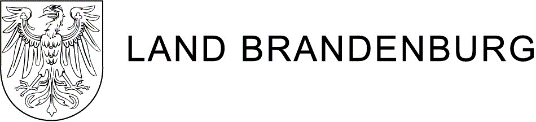 Zuständige BewilligungsstelleLandesamt für ländliche EntwicklungLandwirtschaft und Flurneuordnung Oscar-Kjellberg-Str.1503238 FinsterwaldeZuständige BewilligungsstelleLandesamt für ländliche EntwicklungLandwirtschaft und Flurneuordnung Oscar-Kjellberg-Str.1503238 FinsterwaldeZuständige BewilligungsstelleLandesamt für ländliche EntwicklungLandwirtschaft und Flurneuordnung Oscar-Kjellberg-Str.1503238 FinsterwaldeZuständige BewilligungsstelleLandesamt für ländliche EntwicklungLandwirtschaft und Flurneuordnung Oscar-Kjellberg-Str.1503238 FinsterwaldeZuständige BewilligungsstelleLandesamt für ländliche EntwicklungLandwirtschaft und Flurneuordnung Oscar-Kjellberg-Str.1503238 FinsterwaldeZuständige BewilligungsstelleLandesamt für ländliche EntwicklungLandwirtschaft und Flurneuordnung Oscar-Kjellberg-Str.1503238 FinsterwaldeZuständige BewilligungsstelleLandesamt für ländliche EntwicklungLandwirtschaft und Flurneuordnung Oscar-Kjellberg-Str.1503238 FinsterwaldeZuständige BewilligungsstelleLandesamt für ländliche EntwicklungLandwirtschaft und Flurneuordnung Oscar-Kjellberg-Str.1503238 FinsterwaldeZuständige BewilligungsstelleLandesamt für ländliche EntwicklungLandwirtschaft und Flurneuordnung Oscar-Kjellberg-Str.1503238 FinsterwaldeZuständige BewilligungsstelleLandesamt für ländliche EntwicklungLandwirtschaft und Flurneuordnung Oscar-Kjellberg-Str.1503238 FinsterwaldeZuständige BewilligungsstelleLandesamt für ländliche EntwicklungLandwirtschaft und Flurneuordnung Oscar-Kjellberg-Str.1503238 FinsterwaldeZuständige BewilligungsstelleLandesamt für ländliche EntwicklungLandwirtschaft und Flurneuordnung Oscar-Kjellberg-Str.1503238 FinsterwaldeZuständige BewilligungsstelleLandesamt für ländliche EntwicklungLandwirtschaft und Flurneuordnung Oscar-Kjellberg-Str.1503238 FinsterwaldeZuständige BewilligungsstelleLandesamt für ländliche EntwicklungLandwirtschaft und Flurneuordnung Oscar-Kjellberg-Str.1503238 FinsterwaldeZuständige BewilligungsstelleLandesamt für ländliche EntwicklungLandwirtschaft und Flurneuordnung Oscar-Kjellberg-Str.1503238 FinsterwaldeZuständige BewilligungsstelleLandesamt für ländliche EntwicklungLandwirtschaft und Flurneuordnung Oscar-Kjellberg-Str.1503238 FinsterwaldeZuständige BewilligungsstelleLandesamt für ländliche EntwicklungLandwirtschaft und Flurneuordnung Oscar-Kjellberg-Str.1503238 FinsterwaldeZuständige BewilligungsstelleLandesamt für ländliche EntwicklungLandwirtschaft und Flurneuordnung Oscar-Kjellberg-Str.1503238 FinsterwaldeZuständige BewilligungsstelleLandesamt für ländliche EntwicklungLandwirtschaft und Flurneuordnung Oscar-Kjellberg-Str.1503238 FinsterwaldeZuständige BewilligungsstelleLandesamt für ländliche EntwicklungLandwirtschaft und Flurneuordnung Oscar-Kjellberg-Str.1503238 FinsterwaldeZuständige BewilligungsstelleLandesamt für ländliche EntwicklungLandwirtschaft und Flurneuordnung Oscar-Kjellberg-Str.1503238 FinsterwaldeZuständige BewilligungsstelleLandesamt für ländliche EntwicklungLandwirtschaft und Flurneuordnung Oscar-Kjellberg-Str.1503238 FinsterwaldeZuständige BewilligungsstelleLandesamt für ländliche EntwicklungLandwirtschaft und Flurneuordnung Oscar-Kjellberg-Str.1503238 FinsterwaldeZuständige BewilligungsstelleLandesamt für ländliche EntwicklungLandwirtschaft und Flurneuordnung Oscar-Kjellberg-Str.1503238 FinsterwaldeZuständige BewilligungsstelleLandesamt für ländliche EntwicklungLandwirtschaft und Flurneuordnung Oscar-Kjellberg-Str.1503238 FinsterwaldeZuständige BewilligungsstelleLandesamt für ländliche EntwicklungLandwirtschaft und Flurneuordnung Oscar-Kjellberg-Str.1503238 FinsterwaldeZuständige BewilligungsstelleLandesamt für ländliche EntwicklungLandwirtschaft und Flurneuordnung Oscar-Kjellberg-Str.1503238 FinsterwaldeZuständige BewilligungsstelleLandesamt für ländliche EntwicklungLandwirtschaft und Flurneuordnung Oscar-Kjellberg-Str.1503238 FinsterwaldeZuständige BewilligungsstelleLandesamt für ländliche EntwicklungLandwirtschaft und Flurneuordnung Oscar-Kjellberg-Str.1503238 FinsterwaldeZuständige BewilligungsstelleLandesamt für ländliche EntwicklungLandwirtschaft und Flurneuordnung Oscar-Kjellberg-Str.1503238 FinsterwaldeZuständige BewilligungsstelleLandesamt für ländliche EntwicklungLandwirtschaft und Flurneuordnung Oscar-Kjellberg-Str.1503238 FinsterwaldeZuständige BewilligungsstelleLandesamt für ländliche EntwicklungLandwirtschaft und Flurneuordnung Oscar-Kjellberg-Str.1503238 FinsterwaldeZuständige BewilligungsstelleLandesamt für ländliche EntwicklungLandwirtschaft und Flurneuordnung Oscar-Kjellberg-Str.1503238 FinsterwaldeZuständige BewilligungsstelleLandesamt für ländliche EntwicklungLandwirtschaft und Flurneuordnung Oscar-Kjellberg-Str.1503238 FinsterwaldeZuständige BewilligungsstelleLandesamt für ländliche EntwicklungLandwirtschaft und Flurneuordnung Oscar-Kjellberg-Str.1503238 FinsterwaldeZuständige BewilligungsstelleLandesamt für ländliche EntwicklungLandwirtschaft und Flurneuordnung Oscar-Kjellberg-Str.1503238 FinsterwaldeZuständige BewilligungsstelleLandesamt für ländliche EntwicklungLandwirtschaft und Flurneuordnung Oscar-Kjellberg-Str.1503238 FinsterwaldeZuständige BewilligungsstelleLandesamt für ländliche EntwicklungLandwirtschaft und Flurneuordnung Oscar-Kjellberg-Str.1503238 FinsterwaldeZuständige BewilligungsstelleLandesamt für ländliche EntwicklungLandwirtschaft und Flurneuordnung Oscar-Kjellberg-Str.1503238 FinsterwaldeZuständige BewilligungsstelleLandesamt für ländliche EntwicklungLandwirtschaft und Flurneuordnung Oscar-Kjellberg-Str.1503238 FinsterwaldeZuständige BewilligungsstelleLandesamt für ländliche EntwicklungLandwirtschaft und Flurneuordnung Oscar-Kjellberg-Str.1503238 FinsterwaldeZuständige BewilligungsstelleLandesamt für ländliche EntwicklungLandwirtschaft und Flurneuordnung Oscar-Kjellberg-Str.1503238 FinsterwaldeZuständige BewilligungsstelleLandesamt für ländliche EntwicklungLandwirtschaft und Flurneuordnung Oscar-Kjellberg-Str.1503238 FinsterwaldeZuständige BewilligungsstelleLandesamt für ländliche EntwicklungLandwirtschaft und Flurneuordnung Oscar-Kjellberg-Str.1503238 FinsterwaldeZuständige BewilligungsstelleLandesamt für ländliche EntwicklungLandwirtschaft und Flurneuordnung Oscar-Kjellberg-Str.1503238 FinsterwaldeZuständige BewilligungsstelleLandesamt für ländliche EntwicklungLandwirtschaft und Flurneuordnung Oscar-Kjellberg-Str.1503238 FinsterwaldeZuständige BewilligungsstelleLandesamt für ländliche EntwicklungLandwirtschaft und Flurneuordnung Oscar-Kjellberg-Str.1503238 FinsterwaldeZuständige BewilligungsstelleLandesamt für ländliche EntwicklungLandwirtschaft und Flurneuordnung Oscar-Kjellberg-Str.1503238 FinsterwaldeZuständige BewilligungsstelleLandesamt für ländliche EntwicklungLandwirtschaft und Flurneuordnung Oscar-Kjellberg-Str.1503238 FinsterwaldeZuständige BewilligungsstelleLandesamt für ländliche EntwicklungLandwirtschaft und Flurneuordnung Oscar-Kjellberg-Str.1503238 FinsterwaldeZuständige BewilligungsstelleLandesamt für ländliche EntwicklungLandwirtschaft und Flurneuordnung Oscar-Kjellberg-Str.1503238 FinsterwaldeZuständige BewilligungsstelleLandesamt für ländliche EntwicklungLandwirtschaft und Flurneuordnung Oscar-Kjellberg-Str.1503238 FinsterwaldeZuständige BewilligungsstelleLandesamt für ländliche EntwicklungLandwirtschaft und Flurneuordnung Oscar-Kjellberg-Str.1503238 FinsterwaldeZuständige BewilligungsstelleLandesamt für ländliche EntwicklungLandwirtschaft und Flurneuordnung Oscar-Kjellberg-Str.1503238 FinsterwaldeZuständige BewilligungsstelleLandesamt für ländliche EntwicklungLandwirtschaft und Flurneuordnung Oscar-Kjellberg-Str.1503238 FinsterwaldeZuständige BewilligungsstelleLandesamt für ländliche EntwicklungLandwirtschaft und Flurneuordnung Oscar-Kjellberg-Str.1503238 FinsterwaldeZuständige BewilligungsstelleLandesamt für ländliche EntwicklungLandwirtschaft und Flurneuordnung Oscar-Kjellberg-Str.1503238 FinsterwaldeZuständige BewilligungsstelleLandesamt für ländliche EntwicklungLandwirtschaft und Flurneuordnung Oscar-Kjellberg-Str.1503238 FinsterwaldeZuständige BewilligungsstelleLandesamt für ländliche EntwicklungLandwirtschaft und Flurneuordnung Oscar-Kjellberg-Str.1503238 FinsterwaldeZuständige BewilligungsstelleLandesamt für ländliche EntwicklungLandwirtschaft und Flurneuordnung Oscar-Kjellberg-Str.1503238 FinsterwaldeZuständige BewilligungsstelleLandesamt für ländliche EntwicklungLandwirtschaft und Flurneuordnung Oscar-Kjellberg-Str.1503238 FinsterwaldeZuständige BewilligungsstelleLandesamt für ländliche EntwicklungLandwirtschaft und Flurneuordnung Oscar-Kjellberg-Str.1503238 FinsterwaldeZuständige BewilligungsstelleLandesamt für ländliche EntwicklungLandwirtschaft und Flurneuordnung Oscar-Kjellberg-Str.1503238 FinsterwaldeZuständige BewilligungsstelleLandesamt für ländliche EntwicklungLandwirtschaft und Flurneuordnung Oscar-Kjellberg-Str.1503238 FinsterwaldeZuständige BewilligungsstelleLandesamt für ländliche EntwicklungLandwirtschaft und Flurneuordnung Oscar-Kjellberg-Str.1503238 FinsterwaldeZuständige BewilligungsstelleLandesamt für ländliche EntwicklungLandwirtschaft und Flurneuordnung Oscar-Kjellberg-Str.1503238 FinsterwaldeZuständige BewilligungsstelleLandesamt für ländliche EntwicklungLandwirtschaft und Flurneuordnung Oscar-Kjellberg-Str.1503238 FinsterwaldeZuständige BewilligungsstelleLandesamt für ländliche EntwicklungLandwirtschaft und Flurneuordnung Oscar-Kjellberg-Str.1503238 FinsterwaldeZuständige BewilligungsstelleLandesamt für ländliche EntwicklungLandwirtschaft und Flurneuordnung Oscar-Kjellberg-Str.1503238 FinsterwaldeZuständige BewilligungsstelleLandesamt für ländliche EntwicklungLandwirtschaft und Flurneuordnung Oscar-Kjellberg-Str.1503238 FinsterwaldeZuständige BewilligungsstelleLandesamt für ländliche EntwicklungLandwirtschaft und Flurneuordnung Oscar-Kjellberg-Str.1503238 FinsterwaldeZuständige BewilligungsstelleLandesamt für ländliche EntwicklungLandwirtschaft und Flurneuordnung Oscar-Kjellberg-Str.1503238 FinsterwaldeZuständige BewilligungsstelleLandesamt für ländliche EntwicklungLandwirtschaft und Flurneuordnung Oscar-Kjellberg-Str.1503238 FinsterwaldeZuständige BewilligungsstelleLandesamt für ländliche EntwicklungLandwirtschaft und Flurneuordnung Oscar-Kjellberg-Str.1503238 FinsterwaldeZuständige BewilligungsstelleLandesamt für ländliche EntwicklungLandwirtschaft und Flurneuordnung Oscar-Kjellberg-Str.1503238 FinsterwaldeZuständige BewilligungsstelleLandesamt für ländliche EntwicklungLandwirtschaft und Flurneuordnung Oscar-Kjellberg-Str.1503238 FinsterwaldeZuständige BewilligungsstelleLandesamt für ländliche EntwicklungLandwirtschaft und Flurneuordnung Oscar-Kjellberg-Str.1503238 FinsterwaldeZuständige BewilligungsstelleLandesamt für ländliche EntwicklungLandwirtschaft und Flurneuordnung Oscar-Kjellberg-Str.1503238 FinsterwaldeZuständige BewilligungsstelleLandesamt für ländliche EntwicklungLandwirtschaft und Flurneuordnung Oscar-Kjellberg-Str.1503238 FinsterwaldeZuständige BewilligungsstelleLandesamt für ländliche EntwicklungLandwirtschaft und Flurneuordnung Oscar-Kjellberg-Str.1503238 FinsterwaldeZuständige BewilligungsstelleLandesamt für ländliche EntwicklungLandwirtschaft und Flurneuordnung Oscar-Kjellberg-Str.1503238 FinsterwaldeZuständige BewilligungsstelleLandesamt für ländliche EntwicklungLandwirtschaft und Flurneuordnung Oscar-Kjellberg-Str.1503238 FinsterwaldeZuständige BewilligungsstelleLandesamt für ländliche EntwicklungLandwirtschaft und Flurneuordnung Oscar-Kjellberg-Str.1503238 FinsterwaldeZuständige BewilligungsstelleLandesamt für ländliche EntwicklungLandwirtschaft und Flurneuordnung Oscar-Kjellberg-Str.1503238 FinsterwaldeZuständige BewilligungsstelleLandesamt für ländliche EntwicklungLandwirtschaft und Flurneuordnung Oscar-Kjellberg-Str.1503238 FinsterwaldeZuständige BewilligungsstelleLandesamt für ländliche EntwicklungLandwirtschaft und Flurneuordnung Oscar-Kjellberg-Str.1503238 FinsterwaldeZuständige BewilligungsstelleLandesamt für ländliche EntwicklungLandwirtschaft und Flurneuordnung Oscar-Kjellberg-Str.1503238 FinsterwaldeZuständige BewilligungsstelleLandesamt für ländliche EntwicklungLandwirtschaft und Flurneuordnung Oscar-Kjellberg-Str.1503238 FinsterwaldeZuständige BewilligungsstelleLandesamt für ländliche EntwicklungLandwirtschaft und Flurneuordnung Oscar-Kjellberg-Str.1503238 FinsterwaldeZuständige BewilligungsstelleLandesamt für ländliche EntwicklungLandwirtschaft und Flurneuordnung Oscar-Kjellberg-Str.1503238 FinsterwaldeZuständige BewilligungsstelleLandesamt für ländliche EntwicklungLandwirtschaft und Flurneuordnung Oscar-Kjellberg-Str.1503238 FinsterwaldeZuständige BewilligungsstelleLandesamt für ländliche EntwicklungLandwirtschaft und Flurneuordnung Oscar-Kjellberg-Str.1503238 FinsterwaldeZuständige BewilligungsstelleLandesamt für ländliche EntwicklungLandwirtschaft und Flurneuordnung Oscar-Kjellberg-Str.1503238 FinsterwaldeZuständige BewilligungsstelleLandesamt für ländliche EntwicklungLandwirtschaft und Flurneuordnung Oscar-Kjellberg-Str.1503238 FinsterwaldeZuständige BewilligungsstelleLandesamt für ländliche EntwicklungLandwirtschaft und Flurneuordnung Oscar-Kjellberg-Str.1503238 FinsterwaldeZuständige BewilligungsstelleLandesamt für ländliche EntwicklungLandwirtschaft und Flurneuordnung Oscar-Kjellberg-Str.1503238 FinsterwaldeZuständige BewilligungsstelleLandesamt für ländliche EntwicklungLandwirtschaft und Flurneuordnung Oscar-Kjellberg-Str.1503238 FinsterwaldeZuständige BewilligungsstelleLandesamt für ländliche EntwicklungLandwirtschaft und Flurneuordnung Oscar-Kjellberg-Str.1503238 FinsterwaldeZuständige BewilligungsstelleLandesamt für ländliche EntwicklungLandwirtschaft und Flurneuordnung Oscar-Kjellberg-Str.1503238 FinsterwaldeZuständige BewilligungsstelleLandesamt für ländliche EntwicklungLandwirtschaft und Flurneuordnung Oscar-Kjellberg-Str.1503238 FinsterwaldeEingangsstempelEingangsstempelEingangsstempelEingangsstempelEingangsstempelEingangsstempelEingangsstempelEingangsstempelEingangsstempelEingangsstempelEingangsstempelEingangsstempelEingangsstempelEingangsstempelEingangsstempelEingangsstempelEingangsstempelEingangsstempelEingangsstempelEingangsstempelEingangsstempelEingangsstempelEingangsstempelEingangsstempelEingangsstempelEingangsstempelEingangsstempelEingangsstempelEingangsstempelEingangsstempelEingangsstempelEingangsstempelEingangsstempelEingangsstempelEingangsstempelAktenzeichen:Aktenzeichen:Aktenzeichen:Aktenzeichen:Aktenzeichen:Aktenzeichen:Aktenzeichen:Aktenzeichen:Aktenzeichen:Aktenzeichen:Aktenzeichen:Aktenzeichen:Aktenzeichen:Aktenzeichen:Aktenzeichen:Aktenzeichen:Aktenzeichen:Aktenzeichen:Aktenzeichen:Aktenzeichen:Aktenzeichen:Aktenzeichen:Aktenzeichen:Aktenzeichen:Aktenzeichen:Aktenzeichen:Aktenzeichen:Aktenzeichen:Aktenzeichen:Aktenzeichen:Aktenzeichen:Aktenzeichen:Aktenzeichen:Aktenzeichen:Aktenzeichen:Bitte zutreffende Felder  ausfüllen oder ankreuzenBitte zutreffende Felder  ausfüllen oder ankreuzenBitte zutreffende Felder  ausfüllen oder ankreuzenBitte zutreffende Felder  ausfüllen oder ankreuzenBitte zutreffende Felder  ausfüllen oder ankreuzenBitte zutreffende Felder  ausfüllen oder ankreuzenBitte zutreffende Felder  ausfüllen oder ankreuzenBitte zutreffende Felder  ausfüllen oder ankreuzenBitte zutreffende Felder  ausfüllen oder ankreuzenBitte zutreffende Felder  ausfüllen oder ankreuzenBitte zutreffende Felder  ausfüllen oder ankreuzenBitte zutreffende Felder  ausfüllen oder ankreuzenBitte zutreffende Felder  ausfüllen oder ankreuzenBitte zutreffende Felder  ausfüllen oder ankreuzenBitte zutreffende Felder  ausfüllen oder ankreuzenBitte zutreffende Felder  ausfüllen oder ankreuzenBitte zutreffende Felder  ausfüllen oder ankreuzenBitte zutreffende Felder  ausfüllen oder ankreuzenBitte zutreffende Felder  ausfüllen oder ankreuzenBitte zutreffende Felder  ausfüllen oder ankreuzenBitte zutreffende Felder  ausfüllen oder ankreuzenBitte zutreffende Felder  ausfüllen oder ankreuzenBitte zutreffende Felder  ausfüllen oder ankreuzenBitte zutreffende Felder  ausfüllen oder ankreuzenBitte zutreffende Felder  ausfüllen oder ankreuzenBitte zutreffende Felder  ausfüllen oder ankreuzenBitte zutreffende Felder  ausfüllen oder ankreuzenBitte zutreffende Felder  ausfüllen oder ankreuzenBitte zutreffende Felder  ausfüllen oder ankreuzenBitte zutreffende Felder  ausfüllen oder ankreuzenBitte zutreffende Felder  ausfüllen oder ankreuzenBitte zutreffende Felder  ausfüllen oder ankreuzenBitte zutreffende Felder  ausfüllen oder ankreuzenBitte zutreffende Felder  ausfüllen oder ankreuzenBitte zutreffende Felder  ausfüllen oder ankreuzenBitte zutreffende Felder  ausfüllen oder ankreuzenBitte zutreffende Felder  ausfüllen oder ankreuzenBitte zutreffende Felder  ausfüllen oder ankreuzenBitte zutreffende Felder  ausfüllen oder ankreuzenBitte zutreffende Felder  ausfüllen oder ankreuzenBitte zutreffende Felder  ausfüllen oder ankreuzenBitte zutreffende Felder  ausfüllen oder ankreuzenBitte zutreffende Felder  ausfüllen oder ankreuzenBitte zutreffende Felder  ausfüllen oder ankreuzenBitte zutreffende Felder  ausfüllen oder ankreuzenBitte zutreffende Felder  ausfüllen oder ankreuzenBitte zutreffende Felder  ausfüllen oder ankreuzenBitte zutreffende Felder  ausfüllen oder ankreuzenBitte zutreffende Felder  ausfüllen oder ankreuzenBitte zutreffende Felder  ausfüllen oder ankreuzenBitte zutreffende Felder  ausfüllen oder ankreuzenBitte zutreffende Felder  ausfüllen oder ankreuzenBitte zutreffende Felder  ausfüllen oder ankreuzenBitte zutreffende Felder  ausfüllen oder ankreuzenBitte zutreffende Felder  ausfüllen oder ankreuzen1.1	Stammdaten (Allgemeine Angaben)1.1	Stammdaten (Allgemeine Angaben)1.1	Stammdaten (Allgemeine Angaben)1.1	Stammdaten (Allgemeine Angaben)1.1	Stammdaten (Allgemeine Angaben)1.1	Stammdaten (Allgemeine Angaben)1.1	Stammdaten (Allgemeine Angaben)1.1	Stammdaten (Allgemeine Angaben)1.1	Stammdaten (Allgemeine Angaben)1.1	Stammdaten (Allgemeine Angaben)1.1	Stammdaten (Allgemeine Angaben)1.1	Stammdaten (Allgemeine Angaben)1.1	Stammdaten (Allgemeine Angaben)1.1	Stammdaten (Allgemeine Angaben)1.1	Stammdaten (Allgemeine Angaben)1.1	Stammdaten (Allgemeine Angaben)1.1	Stammdaten (Allgemeine Angaben)1.1	Stammdaten (Allgemeine Angaben)1.1	Stammdaten (Allgemeine Angaben)1.1	Stammdaten (Allgemeine Angaben)1.1	Stammdaten (Allgemeine Angaben)1.1	Stammdaten (Allgemeine Angaben)1.1	Stammdaten (Allgemeine Angaben)1.1	Stammdaten (Allgemeine Angaben)1.1	Stammdaten (Allgemeine Angaben)1.1	Stammdaten (Allgemeine Angaben)1.1	Stammdaten (Allgemeine Angaben)1.1	Stammdaten (Allgemeine Angaben)1.1	Stammdaten (Allgemeine Angaben)1.1	Stammdaten (Allgemeine Angaben)1.1	Stammdaten (Allgemeine Angaben)1.1	Stammdaten (Allgemeine Angaben)1.1	Stammdaten (Allgemeine Angaben)1.1	Stammdaten (Allgemeine Angaben)1.1	Stammdaten (Allgemeine Angaben)1.1	Stammdaten (Allgemeine Angaben)1.1	Stammdaten (Allgemeine Angaben)1.1	Stammdaten (Allgemeine Angaben)1.1	Stammdaten (Allgemeine Angaben)1.1	Stammdaten (Allgemeine Angaben)1.1	Stammdaten (Allgemeine Angaben)1.1	Stammdaten (Allgemeine Angaben)1.1	Stammdaten (Allgemeine Angaben)1.1	Stammdaten (Allgemeine Angaben)1.1	Stammdaten (Allgemeine Angaben)1.1	Stammdaten (Allgemeine Angaben)BNR-ZD (Nummer des Betriebsinhabers auf der Zentralen Datenbank)BNR-ZD (Nummer des Betriebsinhabers auf der Zentralen Datenbank)BNR-ZD (Nummer des Betriebsinhabers auf der Zentralen Datenbank)BNR-ZD (Nummer des Betriebsinhabers auf der Zentralen Datenbank)BNR-ZD (Nummer des Betriebsinhabers auf der Zentralen Datenbank)BNR-ZD (Nummer des Betriebsinhabers auf der Zentralen Datenbank)BNR-ZD (Nummer des Betriebsinhabers auf der Zentralen Datenbank)BNR-ZD (Nummer des Betriebsinhabers auf der Zentralen Datenbank)BNR-ZD (Nummer des Betriebsinhabers auf der Zentralen Datenbank)BNR-ZD (Nummer des Betriebsinhabers auf der Zentralen Datenbank)BNR-ZD (Nummer des Betriebsinhabers auf der Zentralen Datenbank)BNR-ZD (Nummer des Betriebsinhabers auf der Zentralen Datenbank)BNR-ZD (Nummer des Betriebsinhabers auf der Zentralen Datenbank)BNR-ZD (Nummer des Betriebsinhabers auf der Zentralen Datenbank)BNR-ZD (Nummer des Betriebsinhabers auf der Zentralen Datenbank)BNR-ZD (Nummer des Betriebsinhabers auf der Zentralen Datenbank)BNR-ZD (Nummer des Betriebsinhabers auf der Zentralen Datenbank)BNR-ZD (Nummer des Betriebsinhabers auf der Zentralen Datenbank)BNR-ZD (Nummer des Betriebsinhabers auf der Zentralen Datenbank)BNR-ZD (Nummer des Betriebsinhabers auf der Zentralen Datenbank)BNR-ZD (Nummer des Betriebsinhabers auf der Zentralen Datenbank)BNR-ZD (Nummer des Betriebsinhabers auf der Zentralen Datenbank)BNR-ZD (Nummer des Betriebsinhabers auf der Zentralen Datenbank)BNR-ZD (Nummer des Betriebsinhabers auf der Zentralen Datenbank)BNR-ZD (Nummer des Betriebsinhabers auf der Zentralen Datenbank)BNR-ZD (Nummer des Betriebsinhabers auf der Zentralen Datenbank)BNR-ZD (Nummer des Betriebsinhabers auf der Zentralen Datenbank)BNR-ZD (Nummer des Betriebsinhabers auf der Zentralen Datenbank)BNR-ZD (Nummer des Betriebsinhabers auf der Zentralen Datenbank)BNR-ZD (Nummer des Betriebsinhabers auf der Zentralen Datenbank)BNR-ZD (Nummer des Betriebsinhabers auf der Zentralen Datenbank)BNR-ZD (Nummer des Betriebsinhabers auf der Zentralen Datenbank)BNR-ZD (Nummer des Betriebsinhabers auf der Zentralen Datenbank)BNR-ZD (Nummer des Betriebsinhabers auf der Zentralen Datenbank)BNR-ZD (Nummer des Betriebsinhabers auf der Zentralen Datenbank)BNR-ZD (Nummer des Betriebsinhabers auf der Zentralen Datenbank)BNR-ZD (Nummer des Betriebsinhabers auf der Zentralen Datenbank)BNR-ZD (Nummer des Betriebsinhabers auf der Zentralen Datenbank)BNR-ZD (Nummer des Betriebsinhabers auf der Zentralen Datenbank)BNR-ZD (Nummer des Betriebsinhabers auf der Zentralen Datenbank)BNR-ZD (Nummer des Betriebsinhabers auf der Zentralen Datenbank)BNR-ZD (Nummer des Betriebsinhabers auf der Zentralen Datenbank)BNR-ZD (Nummer des Betriebsinhabers auf der Zentralen Datenbank)BNR-ZD (Nummer des Betriebsinhabers auf der Zentralen Datenbank)BNR-ZD (Nummer des Betriebsinhabers auf der Zentralen Datenbank)BNR-ZD (Nummer des Betriebsinhabers auf der Zentralen Datenbank)Zuständiges Finanzamt für die Einkommen- bzw. Körperschaftsteuerveranlagung bzw. die Erteilung der NichtveranlagungsbescheinigungZuständiges Finanzamt für die Einkommen- bzw. Körperschaftsteuerveranlagung bzw. die Erteilung der NichtveranlagungsbescheinigungZuständiges Finanzamt für die Einkommen- bzw. Körperschaftsteuerveranlagung bzw. die Erteilung der NichtveranlagungsbescheinigungZuständiges Finanzamt für die Einkommen- bzw. Körperschaftsteuerveranlagung bzw. die Erteilung der NichtveranlagungsbescheinigungZuständiges Finanzamt für die Einkommen- bzw. Körperschaftsteuerveranlagung bzw. die Erteilung der NichtveranlagungsbescheinigungZuständiges Finanzamt für die Einkommen- bzw. Körperschaftsteuerveranlagung bzw. die Erteilung der NichtveranlagungsbescheinigungZuständiges Finanzamt für die Einkommen- bzw. Körperschaftsteuerveranlagung bzw. die Erteilung der NichtveranlagungsbescheinigungZuständiges Finanzamt für die Einkommen- bzw. Körperschaftsteuerveranlagung bzw. die Erteilung der NichtveranlagungsbescheinigungZuständiges Finanzamt für die Einkommen- bzw. Körperschaftsteuerveranlagung bzw. die Erteilung der NichtveranlagungsbescheinigungZuständiges Finanzamt für die Einkommen- bzw. Körperschaftsteuerveranlagung bzw. die Erteilung der NichtveranlagungsbescheinigungZuständiges Finanzamt für die Einkommen- bzw. Körperschaftsteuerveranlagung bzw. die Erteilung der NichtveranlagungsbescheinigungZuständiges Finanzamt für die Einkommen- bzw. Körperschaftsteuerveranlagung bzw. die Erteilung der NichtveranlagungsbescheinigungZuständiges Finanzamt für die Einkommen- bzw. Körperschaftsteuerveranlagung bzw. die Erteilung der NichtveranlagungsbescheinigungZuständiges Finanzamt für die Einkommen- bzw. Körperschaftsteuerveranlagung bzw. die Erteilung der NichtveranlagungsbescheinigungZuständiges Finanzamt für die Einkommen- bzw. Körperschaftsteuerveranlagung bzw. die Erteilung der NichtveranlagungsbescheinigungZuständiges Finanzamt für die Einkommen- bzw. Körperschaftsteuerveranlagung bzw. die Erteilung der NichtveranlagungsbescheinigungZuständiges Finanzamt für die Einkommen- bzw. Körperschaftsteuerveranlagung bzw. die Erteilung der NichtveranlagungsbescheinigungZuständiges Finanzamt für die Einkommen- bzw. Körperschaftsteuerveranlagung bzw. die Erteilung der NichtveranlagungsbescheinigungZuständiges Finanzamt für die Einkommen- bzw. Körperschaftsteuerveranlagung bzw. die Erteilung der NichtveranlagungsbescheinigungZuständiges Finanzamt für die Einkommen- bzw. Körperschaftsteuerveranlagung bzw. die Erteilung der NichtveranlagungsbescheinigungZuständiges Finanzamt für die Einkommen- bzw. Körperschaftsteuerveranlagung bzw. die Erteilung der NichtveranlagungsbescheinigungZuständiges Finanzamt für die Einkommen- bzw. Körperschaftsteuerveranlagung bzw. die Erteilung der NichtveranlagungsbescheinigungZuständiges Finanzamt für die Einkommen- bzw. Körperschaftsteuerveranlagung bzw. die Erteilung der NichtveranlagungsbescheinigungZuständiges Finanzamt für die Einkommen- bzw. Körperschaftsteuerveranlagung bzw. die Erteilung der NichtveranlagungsbescheinigungZuständiges Finanzamt für die Einkommen- bzw. Körperschaftsteuerveranlagung bzw. die Erteilung der NichtveranlagungsbescheinigungZuständiges Finanzamt für die Einkommen- bzw. Körperschaftsteuerveranlagung bzw. die Erteilung der NichtveranlagungsbescheinigungZuständiges Finanzamt für die Einkommen- bzw. Körperschaftsteuerveranlagung bzw. die Erteilung der NichtveranlagungsbescheinigungZuständiges Finanzamt für die Einkommen- bzw. Körperschaftsteuerveranlagung bzw. die Erteilung der NichtveranlagungsbescheinigungZuständiges Finanzamt für die Einkommen- bzw. Körperschaftsteuerveranlagung bzw. die Erteilung der NichtveranlagungsbescheinigungZuständiges Finanzamt für die Einkommen- bzw. Körperschaftsteuerveranlagung bzw. die Erteilung der NichtveranlagungsbescheinigungZuständiges Finanzamt für die Einkommen- bzw. Körperschaftsteuerveranlagung bzw. die Erteilung der NichtveranlagungsbescheinigungZuständiges Finanzamt für die Einkommen- bzw. Körperschaftsteuerveranlagung bzw. die Erteilung der NichtveranlagungsbescheinigungZuständiges Finanzamt für die Einkommen- bzw. Körperschaftsteuerveranlagung bzw. die Erteilung der NichtveranlagungsbescheinigungZuständiges Finanzamt für die Einkommen- bzw. Körperschaftsteuerveranlagung bzw. die Erteilung der NichtveranlagungsbescheinigungGeschlechtGeschlechtGeschlechtGeschlechtGeschlechtGeschlechtGeschlechtGeschlechtGeschlechtGeschlechtGeschlechtGeschlechtAntragsteller/in Name (ggf. Titel), Vorname; ggf. UnternehmensbezeichnungAntragsteller/in Name (ggf. Titel), Vorname; ggf. UnternehmensbezeichnungAntragsteller/in Name (ggf. Titel), Vorname; ggf. UnternehmensbezeichnungAntragsteller/in Name (ggf. Titel), Vorname; ggf. UnternehmensbezeichnungAntragsteller/in Name (ggf. Titel), Vorname; ggf. UnternehmensbezeichnungAntragsteller/in Name (ggf. Titel), Vorname; ggf. UnternehmensbezeichnungAntragsteller/in Name (ggf. Titel), Vorname; ggf. UnternehmensbezeichnungAntragsteller/in Name (ggf. Titel), Vorname; ggf. UnternehmensbezeichnungAntragsteller/in Name (ggf. Titel), Vorname; ggf. UnternehmensbezeichnungAntragsteller/in Name (ggf. Titel), Vorname; ggf. UnternehmensbezeichnungAntragsteller/in Name (ggf. Titel), Vorname; ggf. UnternehmensbezeichnungAntragsteller/in Name (ggf. Titel), Vorname; ggf. UnternehmensbezeichnungAntragsteller/in Name (ggf. Titel), Vorname; ggf. UnternehmensbezeichnungAntragsteller/in Name (ggf. Titel), Vorname; ggf. UnternehmensbezeichnungAntragsteller/in Name (ggf. Titel), Vorname; ggf. UnternehmensbezeichnungAntragsteller/in Name (ggf. Titel), Vorname; ggf. UnternehmensbezeichnungAntragsteller/in Name (ggf. Titel), Vorname; ggf. UnternehmensbezeichnungAntragsteller/in Name (ggf. Titel), Vorname; ggf. UnternehmensbezeichnungAntragsteller/in Name (ggf. Titel), Vorname; ggf. UnternehmensbezeichnungAntragsteller/in Name (ggf. Titel), Vorname; ggf. UnternehmensbezeichnungAntragsteller/in Name (ggf. Titel), Vorname; ggf. UnternehmensbezeichnungAntragsteller/in Name (ggf. Titel), Vorname; ggf. UnternehmensbezeichnungAntragsteller/in Name (ggf. Titel), Vorname; ggf. UnternehmensbezeichnungAntragsteller/in Name (ggf. Titel), Vorname; ggf. UnternehmensbezeichnungAntragsteller/in Name (ggf. Titel), Vorname; ggf. UnternehmensbezeichnungAntragsteller/in Name (ggf. Titel), Vorname; ggf. UnternehmensbezeichnungAntragsteller/in Name (ggf. Titel), Vorname; ggf. UnternehmensbezeichnungAntragsteller/in Name (ggf. Titel), Vorname; ggf. UnternehmensbezeichnungAntragsteller/in Name (ggf. Titel), Vorname; ggf. UnternehmensbezeichnungAntragsteller/in Name (ggf. Titel), Vorname; ggf. UnternehmensbezeichnungAntragsteller/in Name (ggf. Titel), Vorname; ggf. UnternehmensbezeichnungAntragsteller/in Name (ggf. Titel), Vorname; ggf. UnternehmensbezeichnungAntragsteller/in Name (ggf. Titel), Vorname; ggf. UnternehmensbezeichnungAntragsteller/in Name (ggf. Titel), Vorname; ggf. UnternehmensbezeichnungAntragsteller/in Name (ggf. Titel), Vorname; ggf. UnternehmensbezeichnungAntragsteller/in Name (ggf. Titel), Vorname; ggf. UnternehmensbezeichnungAntragsteller/in Name (ggf. Titel), Vorname; ggf. UnternehmensbezeichnungAntragsteller/in Name (ggf. Titel), Vorname; ggf. UnternehmensbezeichnungAntragsteller/in Name (ggf. Titel), Vorname; ggf. UnternehmensbezeichnungAntragsteller/in Name (ggf. Titel), Vorname; ggf. UnternehmensbezeichnungAntragsteller/in Name (ggf. Titel), Vorname; ggf. UnternehmensbezeichnungAntragsteller/in Name (ggf. Titel), Vorname; ggf. UnternehmensbezeichnungAntragsteller/in Name (ggf. Titel), Vorname; ggf. UnternehmensbezeichnungAntragsteller/in Name (ggf. Titel), Vorname; ggf. UnternehmensbezeichnungAntragsteller/in Name (ggf. Titel), Vorname; ggf. UnternehmensbezeichnungAntragsteller/in Name (ggf. Titel), Vorname; ggf. UnternehmensbezeichnungAntragsteller/in Name (ggf. Titel), Vorname; ggf. UnternehmensbezeichnungAntragsteller/in Name (ggf. Titel), Vorname; ggf. Unternehmensbezeichnungmännlichmännlichmännlichmännlichweiblichweiblichweiblichweiblichweiblichweiblichweiblichweiblichkeine natürliche
Einzelpersonkeine natürliche
Einzelpersonkeine natürliche
Einzelpersonkeine natürliche
Einzelpersonkeine natürliche
Einzelpersonkeine natürliche
Einzelpersonkeine natürliche
Einzelpersonkeine natürliche
Einzelpersonkeine natürliche
Einzelpersonkeine natürliche
Einzelpersonkeine natürliche
Einzelpersonggf. noch Unternehmensbezeichnungggf. noch Unternehmensbezeichnungggf. noch Unternehmensbezeichnungggf. noch Unternehmensbezeichnungggf. noch Unternehmensbezeichnungggf. noch Unternehmensbezeichnungggf. noch Unternehmensbezeichnungggf. noch Unternehmensbezeichnungggf. noch Unternehmensbezeichnungggf. noch Unternehmensbezeichnungggf. noch Unternehmensbezeichnungggf. noch Unternehmensbezeichnungggf. noch Unternehmensbezeichnungggf. noch Unternehmensbezeichnungggf. noch Unternehmensbezeichnungggf. noch Unternehmensbezeichnungggf. noch Unternehmensbezeichnungggf. noch Unternehmensbezeichnungggf. noch Unternehmensbezeichnungggf. noch Unternehmensbezeichnungggf. noch Unternehmensbezeichnungggf. noch Unternehmensbezeichnungggf. noch Unternehmensbezeichnungggf. noch Unternehmensbezeichnungggf. noch Unternehmensbezeichnungggf. noch Unternehmensbezeichnungggf. noch Unternehmensbezeichnungggf. noch Unternehmensbezeichnungggf. noch Unternehmensbezeichnungggf. noch Unternehmensbezeichnungggf. noch Unternehmensbezeichnungggf. noch Unternehmensbezeichnungggf. noch Unternehmensbezeichnungggf. noch Unternehmensbezeichnungggf. noch Unternehmensbezeichnungggf. noch Unternehmensbezeichnungggf. noch Unternehmensbezeichnungggf. noch Unternehmensbezeichnungggf. noch Unternehmensbezeichnungggf. noch Unternehmensbezeichnungggf. noch Unternehmensbezeichnungggf. noch Unternehmensbezeichnungggf. noch Unternehmensbezeichnungggf. noch Unternehmensbezeichnungggf. noch Unternehmensbezeichnungggf. noch Unternehmensbezeichnungggf. noch Unternehmensbezeichnungggf. noch UnternehmensbezeichnungGeburtsdatum oder GründungsdatumGeburtsdatum oder GründungsdatumGeburtsdatum oder GründungsdatumGeburtsdatum oder GründungsdatumGeburtsdatum oder GründungsdatumGeburtsdatum oder GründungsdatumGeburtsdatum oder GründungsdatumGeburtsdatum oder GründungsdatumGeburtsdatum oder GründungsdatumGeburtsdatum oder GründungsdatumGeburtsdatum oder GründungsdatumGeburtsdatum oder GründungsdatumGeburtsdatum oder GründungsdatumGeburtsdatum oder GründungsdatumGeburtsdatum oder GründungsdatumGeburtsdatum oder GründungsdatumGeburtsdatum oder GründungsdatumGeburtsdatum oder GründungsdatumGeburtsdatum oder GründungsdatumGeburtsdatum oder GründungsdatumGeburtsdatum oder GründungsdatumGeburtsdatum oder GründungsdatumGeburtsdatum oder GründungsdatumGeburtsdatum oder GründungsdatumGeburtsdatum oder GründungsdatumGeburtsdatum oder GründungsdatumGeburtsdatum oder GründungsdatumGeburtsdatum oder GründungsdatumGeburtsdatum oder GründungsdatumGeburtsdatum oder GründungsdatumGeburtsdatum oder GründungsdatumGeburtsdatum oder GründungsdatumGeburtsdatum oder GründungsdatumGeburtsdatum oder GründungsdatumGeburtsdatum oder GründungsdatumGeburtsname (nur bei natürlichen Personen)Geburtsname (nur bei natürlichen Personen)Geburtsname (nur bei natürlichen Personen)Geburtsname (nur bei natürlichen Personen)Geburtsname (nur bei natürlichen Personen)Geburtsname (nur bei natürlichen Personen)Geburtsname (nur bei natürlichen Personen)Geburtsname (nur bei natürlichen Personen)Geburtsname (nur bei natürlichen Personen)Geburtsname (nur bei natürlichen Personen)Geburtsname (nur bei natürlichen Personen)Geburtsname (nur bei natürlichen Personen)Geburtsname (nur bei natürlichen Personen)Geburtsname (nur bei natürlichen Personen)Geburtsname (nur bei natürlichen Personen)Geburtsname (nur bei natürlichen Personen)Geburtsname (nur bei natürlichen Personen)Geburtsname (nur bei natürlichen Personen)Geburtsname (nur bei natürlichen Personen)Geburtsname (nur bei natürlichen Personen)Geburtsname (nur bei natürlichen Personen)Geburtsname (nur bei natürlichen Personen)Geburtsname (nur bei natürlichen Personen)Geburtsname (nur bei natürlichen Personen)Geburtsname (nur bei natürlichen Personen)Geburtsname (nur bei natürlichen Personen)Geburtsname (nur bei natürlichen Personen)Geburtsname (nur bei natürlichen Personen)Geburtsname (nur bei natürlichen Personen)Geburtsname (nur bei natürlichen Personen)Geburtsname (nur bei natürlichen Personen)Geburtsname (nur bei natürlichen Personen)Geburtsname (nur bei natürlichen Personen)Geburtsname (nur bei natürlichen Personen)Geburtsname (nur bei natürlichen Personen)Geburtsname (nur bei natürlichen Personen)Geburtsname (nur bei natürlichen Personen)Geburtsname (nur bei natürlichen Personen)Geburtsname (nur bei natürlichen Personen)Geburtsname (nur bei natürlichen Personen)Geburtsname (nur bei natürlichen Personen)Geburtsname (nur bei natürlichen Personen)Geburtsname (nur bei natürlichen Personen)Geburtsname (nur bei natürlichen Personen)Geburtsname (nur bei natürlichen Personen)Geburtsname (nur bei natürlichen Personen)Geburtsname (nur bei natürlichen Personen)Geburtsname (nur bei natürlichen Personen)Geburtsort oder GründungsortGeburtsort oder GründungsortGeburtsort oder GründungsortGeburtsort oder GründungsortGeburtsort oder GründungsortGeburtsort oder GründungsortGeburtsort oder GründungsortGeburtsort oder GründungsortGeburtsort oder GründungsortGeburtsort oder GründungsortGeburtsort oder GründungsortGeburtsort oder GründungsortGeburtsort oder GründungsortGeburtsort oder GründungsortGeburtsort oder GründungsortGeburtsort oder GründungsortGeburtsort oder GründungsortGeburtsort oder GründungsortGeburtsort oder GründungsortGeburtsort oder GründungsortGeburtsort oder GründungsortGeburtsort oder GründungsortGeburtsort oder GründungsortGeburtsort oder GründungsortGeburtsort oder GründungsortGeburtsort oder GründungsortGeburtsort oder GründungsortGeburtsort oder GründungsortGeburtsort oder GründungsortGeburtsort oder GründungsortGeburtsort oder GründungsortGeburtsort oder GründungsortGeburtsort oder GründungsortGeburtsort oder GründungsortGeburtsort oder GründungsortVerantwortliche/r Leiter/in, wenn von obigen Angaben
abweichend (Vollmacht ist beizufügen; sie soll nicht älter als 3 Monate sein)Verantwortliche/r Leiter/in, wenn von obigen Angaben
abweichend (Vollmacht ist beizufügen; sie soll nicht älter als 3 Monate sein)Verantwortliche/r Leiter/in, wenn von obigen Angaben
abweichend (Vollmacht ist beizufügen; sie soll nicht älter als 3 Monate sein)Verantwortliche/r Leiter/in, wenn von obigen Angaben
abweichend (Vollmacht ist beizufügen; sie soll nicht älter als 3 Monate sein)Verantwortliche/r Leiter/in, wenn von obigen Angaben
abweichend (Vollmacht ist beizufügen; sie soll nicht älter als 3 Monate sein)Verantwortliche/r Leiter/in, wenn von obigen Angaben
abweichend (Vollmacht ist beizufügen; sie soll nicht älter als 3 Monate sein)Verantwortliche/r Leiter/in, wenn von obigen Angaben
abweichend (Vollmacht ist beizufügen; sie soll nicht älter als 3 Monate sein)Verantwortliche/r Leiter/in, wenn von obigen Angaben
abweichend (Vollmacht ist beizufügen; sie soll nicht älter als 3 Monate sein)Verantwortliche/r Leiter/in, wenn von obigen Angaben
abweichend (Vollmacht ist beizufügen; sie soll nicht älter als 3 Monate sein)Verantwortliche/r Leiter/in, wenn von obigen Angaben
abweichend (Vollmacht ist beizufügen; sie soll nicht älter als 3 Monate sein)Verantwortliche/r Leiter/in, wenn von obigen Angaben
abweichend (Vollmacht ist beizufügen; sie soll nicht älter als 3 Monate sein)Verantwortliche/r Leiter/in, wenn von obigen Angaben
abweichend (Vollmacht ist beizufügen; sie soll nicht älter als 3 Monate sein)Verantwortliche/r Leiter/in, wenn von obigen Angaben
abweichend (Vollmacht ist beizufügen; sie soll nicht älter als 3 Monate sein)Verantwortliche/r Leiter/in, wenn von obigen Angaben
abweichend (Vollmacht ist beizufügen; sie soll nicht älter als 3 Monate sein)Verantwortliche/r Leiter/in, wenn von obigen Angaben
abweichend (Vollmacht ist beizufügen; sie soll nicht älter als 3 Monate sein)Verantwortliche/r Leiter/in, wenn von obigen Angaben
abweichend (Vollmacht ist beizufügen; sie soll nicht älter als 3 Monate sein)Verantwortliche/r Leiter/in, wenn von obigen Angaben
abweichend (Vollmacht ist beizufügen; sie soll nicht älter als 3 Monate sein)Verantwortliche/r Leiter/in, wenn von obigen Angaben
abweichend (Vollmacht ist beizufügen; sie soll nicht älter als 3 Monate sein)Verantwortliche/r Leiter/in, wenn von obigen Angaben
abweichend (Vollmacht ist beizufügen; sie soll nicht älter als 3 Monate sein)Verantwortliche/r Leiter/in, wenn von obigen Angaben
abweichend (Vollmacht ist beizufügen; sie soll nicht älter als 3 Monate sein)Verantwortliche/r Leiter/in, wenn von obigen Angaben
abweichend (Vollmacht ist beizufügen; sie soll nicht älter als 3 Monate sein)Verantwortliche/r Leiter/in, wenn von obigen Angaben
abweichend (Vollmacht ist beizufügen; sie soll nicht älter als 3 Monate sein)Verantwortliche/r Leiter/in, wenn von obigen Angaben
abweichend (Vollmacht ist beizufügen; sie soll nicht älter als 3 Monate sein)Verantwortliche/r Leiter/in, wenn von obigen Angaben
abweichend (Vollmacht ist beizufügen; sie soll nicht älter als 3 Monate sein)Verantwortliche/r Leiter/in, wenn von obigen Angaben
abweichend (Vollmacht ist beizufügen; sie soll nicht älter als 3 Monate sein)Verantwortliche/r Leiter/in, wenn von obigen Angaben
abweichend (Vollmacht ist beizufügen; sie soll nicht älter als 3 Monate sein)Verantwortliche/r Leiter/in, wenn von obigen Angaben
abweichend (Vollmacht ist beizufügen; sie soll nicht älter als 3 Monate sein)Verantwortliche/r Leiter/in, wenn von obigen Angaben
abweichend (Vollmacht ist beizufügen; sie soll nicht älter als 3 Monate sein)Verantwortliche/r Leiter/in, wenn von obigen Angaben
abweichend (Vollmacht ist beizufügen; sie soll nicht älter als 3 Monate sein)Verantwortliche/r Leiter/in, wenn von obigen Angaben
abweichend (Vollmacht ist beizufügen; sie soll nicht älter als 3 Monate sein)Verantwortliche/r Leiter/in, wenn von obigen Angaben
abweichend (Vollmacht ist beizufügen; sie soll nicht älter als 3 Monate sein)Verantwortliche/r Leiter/in, wenn von obigen Angaben
abweichend (Vollmacht ist beizufügen; sie soll nicht älter als 3 Monate sein)Verantwortliche/r Leiter/in, wenn von obigen Angaben
abweichend (Vollmacht ist beizufügen; sie soll nicht älter als 3 Monate sein)Verantwortliche/r Leiter/in, wenn von obigen Angaben
abweichend (Vollmacht ist beizufügen; sie soll nicht älter als 3 Monate sein)Verantwortliche/r Leiter/in, wenn von obigen Angaben
abweichend (Vollmacht ist beizufügen; sie soll nicht älter als 3 Monate sein)Verantwortliche/r Leiter/in, wenn von obigen Angaben
abweichend (Vollmacht ist beizufügen; sie soll nicht älter als 3 Monate sein)Verantwortliche/r Leiter/in, wenn von obigen Angaben
abweichend (Vollmacht ist beizufügen; sie soll nicht älter als 3 Monate sein)Verantwortliche/r Leiter/in, wenn von obigen Angaben
abweichend (Vollmacht ist beizufügen; sie soll nicht älter als 3 Monate sein)Verantwortliche/r Leiter/in, wenn von obigen Angaben
abweichend (Vollmacht ist beizufügen; sie soll nicht älter als 3 Monate sein)Verantwortliche/r Leiter/in, wenn von obigen Angaben
abweichend (Vollmacht ist beizufügen; sie soll nicht älter als 3 Monate sein)Verantwortliche/r Leiter/in, wenn von obigen Angaben
abweichend (Vollmacht ist beizufügen; sie soll nicht älter als 3 Monate sein)Verantwortliche/r Leiter/in, wenn von obigen Angaben
abweichend (Vollmacht ist beizufügen; sie soll nicht älter als 3 Monate sein)Verantwortliche/r Leiter/in, wenn von obigen Angaben
abweichend (Vollmacht ist beizufügen; sie soll nicht älter als 3 Monate sein)Verantwortliche/r Leiter/in, wenn von obigen Angaben
abweichend (Vollmacht ist beizufügen; sie soll nicht älter als 3 Monate sein)Verantwortliche/r Leiter/in, wenn von obigen Angaben
abweichend (Vollmacht ist beizufügen; sie soll nicht älter als 3 Monate sein)Verantwortliche/r Leiter/in, wenn von obigen Angaben
abweichend (Vollmacht ist beizufügen; sie soll nicht älter als 3 Monate sein)Verantwortliche/r Leiter/in, wenn von obigen Angaben
abweichend (Vollmacht ist beizufügen; sie soll nicht älter als 3 Monate sein)Verantwortliche/r Leiter/in, wenn von obigen Angaben
abweichend (Vollmacht ist beizufügen; sie soll nicht älter als 3 Monate sein)Verantwortliche/r Leiter/in, wenn von obigen Angaben
abweichend (Vollmacht ist beizufügen; sie soll nicht älter als 3 Monate sein)Verantwortliche/r Leiter/in, wenn von obigen Angaben
abweichend (Vollmacht ist beizufügen; sie soll nicht älter als 3 Monate sein)Verantwortliche/r Leiter/in, wenn von obigen Angaben
abweichend (Vollmacht ist beizufügen; sie soll nicht älter als 3 Monate sein)Verantwortliche/r Leiter/in, wenn von obigen Angaben
abweichend (Vollmacht ist beizufügen; sie soll nicht älter als 3 Monate sein)Verantwortliche/r Leiter/in, wenn von obigen Angaben
abweichend (Vollmacht ist beizufügen; sie soll nicht älter als 3 Monate sein)Verantwortliche/r Leiter/in, wenn von obigen Angaben
abweichend (Vollmacht ist beizufügen; sie soll nicht älter als 3 Monate sein)Verantwortliche/r Leiter/in, wenn von obigen Angaben
abweichend (Vollmacht ist beizufügen; sie soll nicht älter als 3 Monate sein)Verantwortliche/r Leiter/in, wenn von obigen Angaben
abweichend (Vollmacht ist beizufügen; sie soll nicht älter als 3 Monate sein)Verantwortliche/r Leiter/in, wenn von obigen Angaben
abweichend (Vollmacht ist beizufügen; sie soll nicht älter als 3 Monate sein)Verantwortliche/r Leiter/in, wenn von obigen Angaben
abweichend (Vollmacht ist beizufügen; sie soll nicht älter als 3 Monate sein)Verantwortliche/r Leiter/in, wenn von obigen Angaben
abweichend (Vollmacht ist beizufügen; sie soll nicht älter als 3 Monate sein)Verantwortliche/r Leiter/in, wenn von obigen Angaben
abweichend (Vollmacht ist beizufügen; sie soll nicht älter als 3 Monate sein)Verantwortliche/r Leiter/in, wenn von obigen Angaben
abweichend (Vollmacht ist beizufügen; sie soll nicht älter als 3 Monate sein)Verantwortliche/r Leiter/in, wenn von obigen Angaben
abweichend (Vollmacht ist beizufügen; sie soll nicht älter als 3 Monate sein)Verantwortliche/r Leiter/in, wenn von obigen Angaben
abweichend (Vollmacht ist beizufügen; sie soll nicht älter als 3 Monate sein)Verantwortliche/r Leiter/in, wenn von obigen Angaben
abweichend (Vollmacht ist beizufügen; sie soll nicht älter als 3 Monate sein)Verantwortliche/r Leiter/in, wenn von obigen Angaben
abweichend (Vollmacht ist beizufügen; sie soll nicht älter als 3 Monate sein)Verantwortliche/r Leiter/in, wenn von obigen Angaben
abweichend (Vollmacht ist beizufügen; sie soll nicht älter als 3 Monate sein)Verantwortliche/r Leiter/in, wenn von obigen Angaben
abweichend (Vollmacht ist beizufügen; sie soll nicht älter als 3 Monate sein)Verantwortliche/r Leiter/in, wenn von obigen Angaben
abweichend (Vollmacht ist beizufügen; sie soll nicht älter als 3 Monate sein)Verantwortliche/r Leiter/in, wenn von obigen Angaben
abweichend (Vollmacht ist beizufügen; sie soll nicht älter als 3 Monate sein)Verantwortliche/r Leiter/in, wenn von obigen Angaben
abweichend (Vollmacht ist beizufügen; sie soll nicht älter als 3 Monate sein)Verantwortliche/r Leiter/in, wenn von obigen Angaben
abweichend (Vollmacht ist beizufügen; sie soll nicht älter als 3 Monate sein)Verantwortliche/r Leiter/in, wenn von obigen Angaben
abweichend (Vollmacht ist beizufügen; sie soll nicht älter als 3 Monate sein)Verantwortliche/r Leiter/in, wenn von obigen Angaben
abweichend (Vollmacht ist beizufügen; sie soll nicht älter als 3 Monate sein)Verantwortliche/r Leiter/in, wenn von obigen Angaben
abweichend (Vollmacht ist beizufügen; sie soll nicht älter als 3 Monate sein)Verantwortliche/r Leiter/in, wenn von obigen Angaben
abweichend (Vollmacht ist beizufügen; sie soll nicht älter als 3 Monate sein)Verantwortliche/r Leiter/in, wenn von obigen Angaben
abweichend (Vollmacht ist beizufügen; sie soll nicht älter als 3 Monate sein)Verantwortliche/r Leiter/in, wenn von obigen Angaben
abweichend (Vollmacht ist beizufügen; sie soll nicht älter als 3 Monate sein)Verantwortliche/r Leiter/in, wenn von obigen Angaben
abweichend (Vollmacht ist beizufügen; sie soll nicht älter als 3 Monate sein)Verantwortliche/r Leiter/in, wenn von obigen Angaben
abweichend (Vollmacht ist beizufügen; sie soll nicht älter als 3 Monate sein)Verantwortliche/r Leiter/in, wenn von obigen Angaben
abweichend (Vollmacht ist beizufügen; sie soll nicht älter als 3 Monate sein)Verantwortliche/r Leiter/in, wenn von obigen Angaben
abweichend (Vollmacht ist beizufügen; sie soll nicht älter als 3 Monate sein)Verantwortliche/r Leiter/in, wenn von obigen Angaben
abweichend (Vollmacht ist beizufügen; sie soll nicht älter als 3 Monate sein)Verantwortliche/r Leiter/in, wenn von obigen Angaben
abweichend (Vollmacht ist beizufügen; sie soll nicht älter als 3 Monate sein)Verantwortliche/r Leiter/in, wenn von obigen Angaben
abweichend (Vollmacht ist beizufügen; sie soll nicht älter als 3 Monate sein)Verantwortliche/r Leiter/in, wenn von obigen Angaben
abweichend (Vollmacht ist beizufügen; sie soll nicht älter als 3 Monate sein)1.2	Anschriften des Antragstellers1.2	Anschriften des Antragstellers1.2	Anschriften des Antragstellers1.2	Anschriften des Antragstellers1.2	Anschriften des Antragstellers1.2	Anschriften des Antragstellers1.2	Anschriften des Antragstellers1.2	Anschriften des Antragstellers1.2	Anschriften des Antragstellers1.2	Anschriften des Antragstellers1.2	Anschriften des Antragstellers1.2	Anschriften des Antragstellers1.2	Anschriften des Antragstellers1.2	Anschriften des Antragstellers1.2	Anschriften des Antragstellers1.2	Anschriften des Antragstellers1.2	Anschriften des Antragstellers1.2	Anschriften des Antragstellers1.2	Anschriften des Antragstellers1.2	Anschriften des Antragstellers1.2	Anschriften des Antragstellers1.2	Anschriften des Antragstellers1.2	Anschriften des Antragstellers1.2	Anschriften des Antragstellers1.2	Anschriften des Antragstellers1.2	Anschriften des Antragstellers1.2	Anschriften des Antragstellers1.2	Anschriften des Antragstellers1.2	Anschriften des Antragstellers1.2	Anschriften des Antragstellers1.2	Anschriften des Antragstellers1.2	Anschriften des Antragstellers1.2	Anschriften des Antragstellers1.2	Anschriften des Antragstellers1.2	Anschriften des Antragstellers1.2	Anschriften des Antragstellers1.2	Anschriften des Antragstellers1.2	Anschriften des Antragstellers1.2	Anschriften des Antragstellers1.2	Anschriften des Antragstellers1.2	Anschriften des Antragstellers1.2	Anschriften des Antragstellers1.2	Anschriften des Antragstellers1.2	Anschriften des Antragstellers1.2	Anschriften des Antragstellers1.2	Anschriften des Antragstellers1.2	Anschriften des AntragstellersPostanschriftPostanschriftPostanschriftPostanschriftPostanschriftPostanschriftPostanschriftPostanschriftPostanschriftPostanschriftPostanschriftPostanschriftPostanschriftPostanschriftPostanschriftPostanschriftPostanschriftPostanschriftPostanschriftPostanschriftPostanschriftPostanschriftPostanschriftPostanschriftPostanschriftPostanschriftPostanschriftPostanschriftPostanschriftPostanschriftPostanschriftPostanschriftPostanschriftPostanschriftUnternehmenssitz (falls abweichend)Unternehmenssitz (falls abweichend)Unternehmenssitz (falls abweichend)Unternehmenssitz (falls abweichend)Unternehmenssitz (falls abweichend)Unternehmenssitz (falls abweichend)Unternehmenssitz (falls abweichend)Unternehmenssitz (falls abweichend)Unternehmenssitz (falls abweichend)Unternehmenssitz (falls abweichend)Unternehmenssitz (falls abweichend)Unternehmenssitz (falls abweichend)Unternehmenssitz (falls abweichend)Unternehmenssitz (falls abweichend)Unternehmenssitz (falls abweichend)Unternehmenssitz (falls abweichend)Unternehmenssitz (falls abweichend)Unternehmenssitz (falls abweichend)Unternehmenssitz (falls abweichend)Unternehmenssitz (falls abweichend)Unternehmenssitz (falls abweichend)Unternehmenssitz (falls abweichend)Unternehmenssitz (falls abweichend)Unternehmenssitz (falls abweichend)Unternehmenssitz (falls abweichend)Unternehmenssitz (falls abweichend)Unternehmenssitz (falls abweichend)Unternehmenssitz (falls abweichend)Unternehmenssitz (falls abweichend)Unternehmenssitz (falls abweichend)Unternehmenssitz (falls abweichend)Unternehmenssitz (falls abweichend)Unternehmenssitz (falls abweichend)Unternehmenssitz (falls abweichend)Unternehmenssitz (falls abweichend)Unternehmenssitz (falls abweichend)Unternehmenssitz (falls abweichend)Unternehmenssitz (falls abweichend)Unternehmenssitz (falls abweichend)Unternehmenssitz (falls abweichend)Unternehmenssitz (falls abweichend)Unternehmenssitz (falls abweichend)Unternehmenssitz (falls abweichend)Unternehmenssitz (falls abweichend)Unternehmenssitz (falls abweichend)Unternehmenssitz (falls abweichend)Unternehmenssitz (falls abweichend)Straße und Hausnummer (kein Postfach zulässig)Straße und Hausnummer (kein Postfach zulässig)Straße und Hausnummer (kein Postfach zulässig)Straße und Hausnummer (kein Postfach zulässig)Straße und Hausnummer (kein Postfach zulässig)Straße und Hausnummer (kein Postfach zulässig)Straße und Hausnummer (kein Postfach zulässig)Straße und Hausnummer (kein Postfach zulässig)Straße und Hausnummer (kein Postfach zulässig)Straße und Hausnummer (kein Postfach zulässig)Straße und Hausnummer (kein Postfach zulässig)Straße und Hausnummer (kein Postfach zulässig)Straße und Hausnummer (kein Postfach zulässig)Straße und Hausnummer (kein Postfach zulässig)Straße und Hausnummer (kein Postfach zulässig)Straße und Hausnummer (kein Postfach zulässig)Straße und Hausnummer (kein Postfach zulässig)Straße und Hausnummer (kein Postfach zulässig)Straße und Hausnummer (kein Postfach zulässig)Straße und Hausnummer (kein Postfach zulässig)Straße und Hausnummer (kein Postfach zulässig)Straße und Hausnummer (kein Postfach zulässig)Straße und Hausnummer (kein Postfach zulässig)Straße und Hausnummer (kein Postfach zulässig)Straße und Hausnummer (kein Postfach zulässig)Straße und Hausnummer (kein Postfach zulässig)Straße und Hausnummer (kein Postfach zulässig)Straße und Hausnummer (kein Postfach zulässig)Straße und Hausnummer (kein Postfach zulässig)Straße und Hausnummer (kein Postfach zulässig)Straße und Hausnummer (kein Postfach zulässig)Straße und Hausnummer (kein Postfach zulässig)Straße und Hausnummer (kein Postfach zulässig)Straße und Hausnummer (kein Postfach zulässig)Straße und Hausnummer Straße und Hausnummer Straße und Hausnummer Straße und Hausnummer Straße und Hausnummer Straße und Hausnummer Straße und Hausnummer Straße und Hausnummer Straße und Hausnummer Straße und Hausnummer Straße und Hausnummer Straße und Hausnummer Straße und Hausnummer Straße und Hausnummer Straße und Hausnummer Straße und Hausnummer Straße und Hausnummer Straße und Hausnummer Straße und Hausnummer Straße und Hausnummer Straße und Hausnummer Straße und Hausnummer Straße und Hausnummer Straße und Hausnummer Straße und Hausnummer Straße und Hausnummer Straße und Hausnummer Straße und Hausnummer Straße und Hausnummer Straße und Hausnummer Straße und Hausnummer Straße und Hausnummer Straße und Hausnummer Straße und Hausnummer Straße und Hausnummer Straße und Hausnummer Straße und Hausnummer Straße und Hausnummer Straße und Hausnummer Straße und Hausnummer Straße und Hausnummer Straße und Hausnummer Straße und Hausnummer Straße und Hausnummer Straße und Hausnummer Straße und Hausnummer Straße und Hausnummer PostleitzahlPostleitzahlPostleitzahlPostleitzahlPostleitzahlPostleitzahlPostleitzahlPostleitzahlOrtOrtOrtOrtOrtOrtOrtOrtOrtOrtOrtOrtOrtOrtOrtOrtOrtOrtOrtOrtOrtOrtOrtOrtOrtOrtPostleitzahlPostleitzahlPostleitzahlPostleitzahlPostleitzahlPostleitzahlPostleitzahlPostleitzahlPostleitzahlPostleitzahlPostleitzahlPostleitzahlPostleitzahlPostleitzahlPostleitzahlPostleitzahlPostleitzahlOrtOrtOrtOrtOrtOrtOrtOrtOrtOrtOrtOrtOrtOrtOrtOrtOrtOrtOrtOrtOrtOrtOrtOrtOrtOrtOrtOrtOrtOrtOrtsteilOrtsteilOrtsteilOrtsteilOrtsteilOrtsteilOrtsteilOrtsteilOrtsteilOrtsteilOrtsteilOrtsteilOrtsteilOrtsteilOrtsteilOrtsteilOrtsteilOrtsteilOrtsteilOrtsteilOrtsteilOrtsteilOrtsteilOrtsteilOrtsteilOrtsteilOrtsteilOrtsteilOrtsteilOrtsteilOrtsteilOrtsteilOrtsteilOrtsteilOrtsteilOrtsteilOrtsteilOrtsteilOrtsteilOrtsteilOrtsteilOrtsteilOrtsteilOrtsteilOrtsteilOrtsteilOrtsteilOrtsteilOrtsteilOrtsteilOrtsteilOrtsteilOrtsteilOrtsteilOrtsteilOrtsteilOrtsteilOrtsteilOrtsteilOrtsteilOrtsteilOrtsteilOrtsteilOrtsteilOrtsteilOrtsteilOrtsteilOrtsteilOrtsteilOrtsteilOrtsteilOrtsteilOrtsteilOrtsteilOrtsteilOrtsteilOrtsteilOrtsteilOrtsteilOrtsteilOrtsteilTelefon Nr. (mit Vorwahl)Telefon Nr. (mit Vorwahl)Telefon Nr. (mit Vorwahl)Telefon Nr. (mit Vorwahl)Telefon Nr. (mit Vorwahl)Telefon Nr. (mit Vorwahl)Telefon Nr. (mit Vorwahl)Telefon Nr. (mit Vorwahl)Telefon Nr. (mit Vorwahl)Telefon Nr. (mit Vorwahl)Telefon Nr. (mit Vorwahl)Telefon Nr. (mit Vorwahl)Telefon Nr. (mit Vorwahl)Telefon Nr. (mit Vorwahl)Telefon Nr. (mit Vorwahl)Telefon Nr. (mit Vorwahl)Telefon Nr. (mit Vorwahl)ggf. Mobil-Telefon Nr.ggf. Mobil-Telefon Nr.ggf. Mobil-Telefon Nr.ggf. Mobil-Telefon Nr.ggf. Mobil-Telefon Nr.ggf. Mobil-Telefon Nr.ggf. Mobil-Telefon Nr.ggf. Mobil-Telefon Nr.ggf. Mobil-Telefon Nr.ggf. Mobil-Telefon Nr.ggf. Mobil-Telefon Nr.Fax Nr. (mit Vorwahl)Fax Nr. (mit Vorwahl)Fax Nr. (mit Vorwahl)Fax Nr. (mit Vorwahl)Fax Nr. (mit Vorwahl)Fax Nr. (mit Vorwahl)Fax Nr. (mit Vorwahl)Fax Nr. (mit Vorwahl)Fax Nr. (mit Vorwahl)Fax Nr. (mit Vorwahl)Fax Nr. (mit Vorwahl)Fax Nr. (mit Vorwahl)Fax Nr. (mit Vorwahl)Fax Nr. (mit Vorwahl)Fax Nr. (mit Vorwahl)Fax Nr. (mit Vorwahl)Fax Nr. (mit Vorwahl)Fax Nr. (mit Vorwahl)Fax Nr. (mit Vorwahl)Fax Nr. (mit Vorwahl)Fax Nr. (mit Vorwahl)Fax Nr. (mit Vorwahl)Fax Nr. (mit Vorwahl)Fax Nr. (mit Vorwahl)Fax Nr. (mit Vorwahl)Fax Nr. (mit Vorwahl)Fax Nr. (mit Vorwahl)Fax Nr. (mit Vorwahl)Fax Nr. (mit Vorwahl)Fax Nr. (mit Vorwahl)Fax Nr. (mit Vorwahl)Fax Nr. (mit Vorwahl)Fax Nr. (mit Vorwahl)Fax Nr. (mit Vorwahl)Fax Nr. (mit Vorwahl)Fax Nr. (mit Vorwahl)Fax Nr. (mit Vorwahl)Fax Nr. (mit Vorwahl)Fax Nr. (mit Vorwahl)Fax Nr. (mit Vorwahl)Fax Nr. (mit Vorwahl)Fax Nr. (mit Vorwahl)Fax Nr. (mit Vorwahl)Fax Nr. (mit Vorwahl)Fax Nr. (mit Vorwahl)ggf. E-Mail-Adresseggf. E-Mail-Adresseggf. E-Mail-Adresseggf. E-Mail-Adresseggf. E-Mail-Adresseggf. E-Mail-Adresseggf. E-Mail-Adresseggf. E-Mail-Adresseggf. E-Mail-Adresseggf. E-Mail-Adresseggf. E-Mail-Adresseggf. E-Mail-Adresseggf. E-Mail-Adresseggf. E-Mail-Adresseggf. E-Mail-Adresseggf. E-Mail-Adresseggf. E-Mail-Adresse1.3	Bankverbindung1.3	Bankverbindung1.3	Bankverbindung1.3	Bankverbindung1.3	Bankverbindung1.3	Bankverbindung1.3	Bankverbindung1.3	Bankverbindung1.3	Bankverbindung1.3	Bankverbindung1.3	Bankverbindung1.3	Bankverbindung1.3	Bankverbindung1.3	Bankverbindung1.3	Bankverbindung1.3	Bankverbindung1.3	Bankverbindung1.3	Bankverbindung1.3	Bankverbindung1.3	Bankverbindung1.3	Bankverbindung1.3	Bankverbindung1.3	Bankverbindung1.3	Bankverbindung1.3	Bankverbindung1.3	Bankverbindung1.3	Bankverbindung1.3	Bankverbindung1.3	Bankverbindung1.3	Bankverbindung1.3	Bankverbindung1.3	Bankverbindung1.3	Bankverbindung1.3	Bankverbindung1.3	Bankverbindung1.3	Bankverbindung1.3	Bankverbindung1.3	Bankverbindung1.3	Bankverbindung1.3	Bankverbindung1.3	Bankverbindung1.3	Bankverbindung1.3	Bankverbindung1.3	Bankverbindung1.3	Bankverbindung1.3	Bankverbindung1.3	BankverbindungLandLandLandLandPrüfzifferPrüfzifferBankleitzahlBankleitzahlBankleitzahlBankleitzahlBankleitzahlBankleitzahlBankleitzahlBankleitzahlBankleitzahlBankleitzahlBankleitzahlBankleitzahlBankleitzahlBankleitzahlBankleitzahlBankleitzahlBankleitzahlBankleitzahlKontonummerKontonummerKontonummerKontonummerKontonummerKontonummerKontonummerKontonummerKontonummerKontonummerKontonummerKontonummerKontonummerKontonummerKontonummerKontonummerKontonummerKontonummerKontonummerKontonummerKontonummerKontonummerKontonummerKontonummerKontonummerKontonummerKontonummerKontonummerKontonummerKontonummerKontonummerKontonummerweitere Zeichen für Bankverbindungen außerhalb Deutschlandsweitere Zeichen für Bankverbindungen außerhalb Deutschlandsweitere Zeichen für Bankverbindungen außerhalb Deutschlandsweitere Zeichen für Bankverbindungen außerhalb Deutschlandsweitere Zeichen für Bankverbindungen außerhalb Deutschlandsweitere Zeichen für Bankverbindungen außerhalb Deutschlandsweitere Zeichen für Bankverbindungen außerhalb Deutschlandsweitere Zeichen für Bankverbindungen außerhalb Deutschlandsweitere Zeichen für Bankverbindungen außerhalb Deutschlandsweitere Zeichen für Bankverbindungen außerhalb Deutschlandsweitere Zeichen für Bankverbindungen außerhalb Deutschlandsweitere Zeichen für Bankverbindungen außerhalb Deutschlandsweitere Zeichen für Bankverbindungen außerhalb Deutschlandsweitere Zeichen für Bankverbindungen außerhalb Deutschlandsweitere Zeichen für Bankverbindungen außerhalb Deutschlandsweitere Zeichen für Bankverbindungen außerhalb Deutschlandsweitere Zeichen für Bankverbindungen außerhalb Deutschlandsweitere Zeichen für Bankverbindungen außerhalb Deutschlandsweitere Zeichen für Bankverbindungen außerhalb Deutschlandsweitere Zeichen für Bankverbindungen außerhalb Deutschlandsweitere Zeichen für Bankverbindungen außerhalb Deutschlandsweitere Zeichen für Bankverbindungen außerhalb Deutschlandsweitere Zeichen für Bankverbindungen außerhalb Deutschlandsweitere Zeichen für Bankverbindungen außerhalb Deutschlandsweitere Zeichen für Bankverbindungen außerhalb Deutschlandsweitere Zeichen für Bankverbindungen außerhalb Deutschlandsweitere Zeichen für Bankverbindungen außerhalb Deutschlandsweitere Zeichen für Bankverbindungen außerhalb Deutschlandsweitere Zeichen für Bankverbindungen außerhalb DeutschlandsBIC (Bank Identifier Code)BIC (Bank Identifier Code)BIC (Bank Identifier Code)BIC (Bank Identifier Code)BIC (Bank Identifier Code)BIC (Bank Identifier Code)BIC (Bank Identifier Code)BIC (Bank Identifier Code)BIC (Bank Identifier Code)BIC (Bank Identifier Code)BIC (Bank Identifier Code)BIC (Bank Identifier Code)BIC (Bank Identifier Code)BIC (Bank Identifier Code)BIC (Bank Identifier Code)BIC (Bank Identifier Code)BIC (Bank Identifier Code)Name der BankName der BankName der BankName der BankName der BankName der BankName der BankName der BankName der BankName der BankName der BankName der BankName der BankName der BankName der BankName der BankName der BankName der BankName der BankName der BankName der BankName der BankName der BankName der BankName der BankName der BankName der BankName der BankName der BankName der BankName der BankName der BankName der BankName der BankName der BankName der BankName der BankName der BankName der BankName der BankName der BankName der BankName der BankName der BankName der BankName der BankName der BankName der BankName der BankName der BankName der BankName der BankName der BankName der BankName der BankName der BankName der BankName der BankName der BankName der BankName der BankName der BankName der BankName der BankName der BankName der BankName der BankName der BankName der BankName des/der Kontoinhaber/s/inName des/der Kontoinhaber/s/inName des/der Kontoinhaber/s/inName des/der Kontoinhaber/s/inName des/der Kontoinhaber/s/inName des/der Kontoinhaber/s/inName des/der Kontoinhaber/s/inName des/der Kontoinhaber/s/inName des/der Kontoinhaber/s/inName des/der Kontoinhaber/s/inName des/der Kontoinhaber/s/inName des/der Kontoinhaber/s/inName des/der Kontoinhaber/s/inName des/der Kontoinhaber/s/inName des/der Kontoinhaber/s/inName des/der Kontoinhaber/s/inName des/der Kontoinhaber/s/inName des/der Kontoinhaber/s/inName des/der Kontoinhaber/s/inName des/der Kontoinhaber/s/inName des/der Kontoinhaber/s/inName des/der Kontoinhaber/s/inName des/der Kontoinhaber/s/inName des/der Kontoinhaber/s/inName des/der Kontoinhaber/s/inName des/der Kontoinhaber/s/inName des/der Kontoinhaber/s/inName des/der Kontoinhaber/s/inName des/der Kontoinhaber/s/inName des/der Kontoinhaber/s/inName des/der Kontoinhaber/s/inName des/der Kontoinhaber/s/inName des/der Kontoinhaber/s/inName des/der Kontoinhaber/s/inName des/der Kontoinhaber/s/inName des/der Kontoinhaber/s/inName des/der Kontoinhaber/s/inName des/der Kontoinhaber/s/inName des/der Kontoinhaber/s/inName des/der Kontoinhaber/s/inName des/der Kontoinhaber/s/inName des/der Kontoinhaber/s/inName des/der Kontoinhaber/s/inName des/der Kontoinhaber/s/inName des/der Kontoinhaber/s/inName des/der Kontoinhaber/s/inName des/der Kontoinhaber/s/inName des/der Kontoinhaber/s/inName des/der Kontoinhaber/s/inName des/der Kontoinhaber/s/inName des/der Kontoinhaber/s/inName des/der Kontoinhaber/s/inName des/der Kontoinhaber/s/inName des/der Kontoinhaber/s/inName des/der Kontoinhaber/s/inName des/der Kontoinhaber/s/inName des/der Kontoinhaber/s/inName des/der Kontoinhaber/s/inName des/der Kontoinhaber/s/inName des/der Kontoinhaber/s/inName des/der Kontoinhaber/s/inName des/der Kontoinhaber/s/inName des/der Kontoinhaber/s/inName des/der Kontoinhaber/s/inName des/der Kontoinhaber/s/inName des/der Kontoinhaber/s/inName des/der Kontoinhaber/s/inName des/der Kontoinhaber/s/inName des/der Kontoinhaber/s/inName des/der Kontoinhaber/s/inName des/der Kontoinhaber/s/inName des/der Kontoinhaber/s/inName des/der Kontoinhaber/s/inName des/der Kontoinhaber/s/inName des/der Kontoinhaber/s/inName des/der Kontoinhaber/s/inName des/der Kontoinhaber/s/inName des/der Kontoinhaber/s/inName des/der Kontoinhaber/s/inName des/der Kontoinhaber/s/inName des/der Kontoinhaber/s/inName des/der Kontoinhaber/s/inName des/der Kontoinhaber/s/inName des/der Kontoinhaber/s/inName des/der Kontoinhaber/s/inName des/der Kontoinhaber/s/inName des/der Kontoinhaber/s/inName des/der Kontoinhaber/s/inName des/der Kontoinhaber/s/inName des/der Kontoinhaber/s/in1.4	Angaben zur Rechts- und Betriebsform1.4	Angaben zur Rechts- und Betriebsform1.4	Angaben zur Rechts- und Betriebsform1.4	Angaben zur Rechts- und Betriebsform1.4	Angaben zur Rechts- und Betriebsform1.4	Angaben zur Rechts- und Betriebsform1.4	Angaben zur Rechts- und Betriebsform1.4	Angaben zur Rechts- und Betriebsform1.4	Angaben zur Rechts- und Betriebsform1.4	Angaben zur Rechts- und Betriebsform1.4	Angaben zur Rechts- und Betriebsform1.4	Angaben zur Rechts- und Betriebsform1.4	Angaben zur Rechts- und Betriebsform1.4	Angaben zur Rechts- und Betriebsform1.4	Angaben zur Rechts- und Betriebsform1.4	Angaben zur Rechts- und Betriebsform1.4	Angaben zur Rechts- und Betriebsform1.4	Angaben zur Rechts- und Betriebsform1.4	Angaben zur Rechts- und Betriebsform1.4	Angaben zur Rechts- und Betriebsform1.4	Angaben zur Rechts- und Betriebsform1.4	Angaben zur Rechts- und Betriebsform1.4	Angaben zur Rechts- und Betriebsform1.4	Angaben zur Rechts- und Betriebsform1.4	Angaben zur Rechts- und Betriebsform1.4	Angaben zur Rechts- und Betriebsform1.4	Angaben zur Rechts- und Betriebsform1.4	Angaben zur Rechts- und Betriebsform1.4	Angaben zur Rechts- und Betriebsform1.4	Angaben zur Rechts- und Betriebsform1.4	Angaben zur Rechts- und Betriebsform1.4	Angaben zur Rechts- und Betriebsform1.4	Angaben zur Rechts- und Betriebsform1.4	Angaben zur Rechts- und Betriebsform1.4	Angaben zur Rechts- und Betriebsform1.4	Angaben zur Rechts- und Betriebsform1.4	Angaben zur Rechts- und Betriebsform1.4	Angaben zur Rechts- und Betriebsform1.4	Angaben zur Rechts- und Betriebsform1.4	Angaben zur Rechts- und Betriebsform1.4	Angaben zur Rechts- und Betriebsform1.4	Angaben zur Rechts- und Betriebsform1.4	Angaben zur Rechts- und Betriebsform1.4	Angaben zur Rechts- und Betriebsform1.4	Angaben zur Rechts- und Betriebsform1.4	Angaben zur Rechts- und Betriebsform1.4	Angaben zur Rechts- und Betriebsform1.4	Angaben zur Rechts- und Betriebsform1.4	Angaben zur Rechts- und Betriebsform1.4	Angaben zur Rechts- und Betriebsform1.4	Angaben zur Rechts- und Betriebsform1.4	Angaben zur Rechts- und Betriebsform1.4	Angaben zur Rechts- und Betriebsform1.4	Angaben zur Rechts- und Betriebsform1.4	Angaben zur Rechts- und Betriebsform1.4	Angaben zur Rechts- und Betriebsform1.4	Angaben zur Rechts- und Betriebsform1.4	Angaben zur Rechts- und Betriebsform1.4	Angaben zur Rechts- und Betriebsform1.4	Angaben zur Rechts- und Betriebsform1.4	Angaben zur Rechts- und Betriebsform1.4	Angaben zur Rechts- und Betriebsform1.4	Angaben zur Rechts- und Betriebsform1.4	Angaben zur Rechts- und Betriebsform1.4	Angaben zur Rechts- und Betriebsform1.4	Angaben zur Rechts- und Betriebsform1.4	Angaben zur Rechts- und Betriebsform1.4	Angaben zur Rechts- und Betriebsform1.4	Angaben zur Rechts- und Betriebsform1.4	Angaben zur Rechts- und Betriebsform1.4	Angaben zur Rechts- und Betriebsform1.4	Angaben zur Rechts- und Betriebsform1.4	Angaben zur Rechts- und Betriebsform1.4	Angaben zur Rechts- und Betriebsform1.4	Angaben zur Rechts- und Betriebsform1.4	Angaben zur Rechts- und Betriebsform1.4	Angaben zur Rechts- und Betriebsform1.4	Angaben zur Rechts- und Betriebsform1.4	Angaben zur Rechts- und Betriebsform1.4	Angaben zur Rechts- und Betriebsform1.4	Angaben zur Rechts- und BetriebsformEs ist genau eine Rechtsform und eine Betriebsform auszuwählen.  Es ist genau eine Rechtsform und eine Betriebsform auszuwählen.  Es ist genau eine Rechtsform und eine Betriebsform auszuwählen.  Es ist genau eine Rechtsform und eine Betriebsform auszuwählen.  Es ist genau eine Rechtsform und eine Betriebsform auszuwählen.  Es ist genau eine Rechtsform und eine Betriebsform auszuwählen.  Es ist genau eine Rechtsform und eine Betriebsform auszuwählen.  Es ist genau eine Rechtsform und eine Betriebsform auszuwählen.  Es ist genau eine Rechtsform und eine Betriebsform auszuwählen.  Es ist genau eine Rechtsform und eine Betriebsform auszuwählen.  Es ist genau eine Rechtsform und eine Betriebsform auszuwählen.  Es ist genau eine Rechtsform und eine Betriebsform auszuwählen.  Es ist genau eine Rechtsform und eine Betriebsform auszuwählen.  Es ist genau eine Rechtsform und eine Betriebsform auszuwählen.  Es ist genau eine Rechtsform und eine Betriebsform auszuwählen.  Es ist genau eine Rechtsform und eine Betriebsform auszuwählen.  Es ist genau eine Rechtsform und eine Betriebsform auszuwählen.  Es ist genau eine Rechtsform und eine Betriebsform auszuwählen.  Es ist genau eine Rechtsform und eine Betriebsform auszuwählen.  Es ist genau eine Rechtsform und eine Betriebsform auszuwählen.  Es ist genau eine Rechtsform und eine Betriebsform auszuwählen.  Es ist genau eine Rechtsform und eine Betriebsform auszuwählen.  Es ist genau eine Rechtsform und eine Betriebsform auszuwählen.  Es ist genau eine Rechtsform und eine Betriebsform auszuwählen.  Es ist genau eine Rechtsform und eine Betriebsform auszuwählen.  Es ist genau eine Rechtsform und eine Betriebsform auszuwählen.  Es ist genau eine Rechtsform und eine Betriebsform auszuwählen.  Es ist genau eine Rechtsform und eine Betriebsform auszuwählen.  Es ist genau eine Rechtsform und eine Betriebsform auszuwählen.  Es ist genau eine Rechtsform und eine Betriebsform auszuwählen.  Es ist genau eine Rechtsform und eine Betriebsform auszuwählen.  Es ist genau eine Rechtsform und eine Betriebsform auszuwählen.  Es ist genau eine Rechtsform und eine Betriebsform auszuwählen.  Es ist genau eine Rechtsform und eine Betriebsform auszuwählen.  Es ist genau eine Rechtsform und eine Betriebsform auszuwählen.  Es ist genau eine Rechtsform und eine Betriebsform auszuwählen.  Es ist genau eine Rechtsform und eine Betriebsform auszuwählen.  Es ist genau eine Rechtsform und eine Betriebsform auszuwählen.  Es ist genau eine Rechtsform und eine Betriebsform auszuwählen.  Es ist genau eine Rechtsform und eine Betriebsform auszuwählen.  Es ist genau eine Rechtsform und eine Betriebsform auszuwählen.  Es ist genau eine Rechtsform und eine Betriebsform auszuwählen.  Es ist genau eine Rechtsform und eine Betriebsform auszuwählen.  Es ist genau eine Rechtsform und eine Betriebsform auszuwählen.  Es ist genau eine Rechtsform und eine Betriebsform auszuwählen.  Es ist genau eine Rechtsform und eine Betriebsform auszuwählen.  Es ist genau eine Rechtsform und eine Betriebsform auszuwählen.  Es ist genau eine Rechtsform und eine Betriebsform auszuwählen.  Es ist genau eine Rechtsform und eine Betriebsform auszuwählen.  Es ist genau eine Rechtsform und eine Betriebsform auszuwählen.  Es ist genau eine Rechtsform und eine Betriebsform auszuwählen.  Es ist genau eine Rechtsform und eine Betriebsform auszuwählen.  Es ist genau eine Rechtsform und eine Betriebsform auszuwählen.  Es ist genau eine Rechtsform und eine Betriebsform auszuwählen.  Es ist genau eine Rechtsform und eine Betriebsform auszuwählen.  Es ist genau eine Rechtsform und eine Betriebsform auszuwählen.  Es ist genau eine Rechtsform und eine Betriebsform auszuwählen.  Es ist genau eine Rechtsform und eine Betriebsform auszuwählen.  Es ist genau eine Rechtsform und eine Betriebsform auszuwählen.  Es ist genau eine Rechtsform und eine Betriebsform auszuwählen.  Es ist genau eine Rechtsform und eine Betriebsform auszuwählen.  Es ist genau eine Rechtsform und eine Betriebsform auszuwählen.  Es ist genau eine Rechtsform und eine Betriebsform auszuwählen.  Es ist genau eine Rechtsform und eine Betriebsform auszuwählen.  Es ist genau eine Rechtsform und eine Betriebsform auszuwählen.  Es ist genau eine Rechtsform und eine Betriebsform auszuwählen.  Es ist genau eine Rechtsform und eine Betriebsform auszuwählen.  Es ist genau eine Rechtsform und eine Betriebsform auszuwählen.  Es ist genau eine Rechtsform und eine Betriebsform auszuwählen.  Es ist genau eine Rechtsform und eine Betriebsform auszuwählen.  Es ist genau eine Rechtsform und eine Betriebsform auszuwählen.  Es ist genau eine Rechtsform und eine Betriebsform auszuwählen.  Es ist genau eine Rechtsform und eine Betriebsform auszuwählen.  Es ist genau eine Rechtsform und eine Betriebsform auszuwählen.  Es ist genau eine Rechtsform und eine Betriebsform auszuwählen.  Es ist genau eine Rechtsform und eine Betriebsform auszuwählen.  Es ist genau eine Rechtsform und eine Betriebsform auszuwählen.  Es ist genau eine Rechtsform und eine Betriebsform auszuwählen.  Es ist genau eine Rechtsform und eine Betriebsform auszuwählen.  Es ist genau eine Rechtsform und eine Betriebsform auszuwählen.  Es ist genau eine Rechtsform und eine Betriebsform auszuwählen.  RechtsformRechtsformRechtsformRechtsformRechtsformRechtsformRechtsformRechtsformRechtsformRechtsformRechtsformRechtsformRechtsformRechtsformRechtsformRechtsformRechtsformRechtsformRechtsformRechtsformRechtsformRechtsformRechtsformRechtsformRechtsformRechtsformRechtsformRechtsformRechtsformRechtsformRechtsformRechtsformRechtsformRechtsformRechtsformRechtsformRechtsformBetriebsformBetriebsformBetriebsformBetriebsformBetriebsformBetriebsformBetriebsformBetriebsformBetriebsformBetriebsformBetriebsformBetriebsformBetriebsformBetriebsformBetriebsformBetriebsformBetriebsformBetriebsformBetriebsformBetriebsformBetriebsformBetriebsformBetriebsformBetriebsformBetriebsformBetriebsformBetriebsformBetriebsformBetriebsformBetriebsformBetriebsformBetriebsformBetriebsformBetriebsformBetriebsformBetriebsformBetriebsformBetriebsformBetriebsformBetriebsformBetriebsformBetriebsformBetriebsformBetriebsform01.01.01.01.01.Einzelunternehmen im Haupterwerb LandwirtschaftEinzelunternehmen im Haupterwerb LandwirtschaftEinzelunternehmen im Haupterwerb LandwirtschaftEinzelunternehmen im Haupterwerb LandwirtschaftEinzelunternehmen im Haupterwerb LandwirtschaftEinzelunternehmen im Haupterwerb LandwirtschaftEinzelunternehmen im Haupterwerb LandwirtschaftEinzelunternehmen im Haupterwerb LandwirtschaftEinzelunternehmen im Haupterwerb LandwirtschaftEinzelunternehmen im Haupterwerb LandwirtschaftEinzelunternehmen im Haupterwerb LandwirtschaftEinzelunternehmen im Haupterwerb LandwirtschaftEinzelunternehmen im Haupterwerb LandwirtschaftEinzelunternehmen im Haupterwerb LandwirtschaftEinzelunternehmen im Haupterwerb LandwirtschaftEinzelunternehmen im Haupterwerb LandwirtschaftEinzelunternehmen im Haupterwerb LandwirtschaftEinzelunternehmen im Haupterwerb LandwirtschaftEinzelunternehmen im Haupterwerb LandwirtschaftEinzelunternehmen im Haupterwerb LandwirtschaftEinzelunternehmen im Haupterwerb LandwirtschaftEinzelunternehmen im Haupterwerb LandwirtschaftEinzelunternehmen im Haupterwerb LandwirtschaftEinzelunternehmen im Haupterwerb LandwirtschaftEinzelunternehmen im Haupterwerb Landwirtschaft01.01.01.01.01.01.Marktfruchtunternehmen (pflanzlich)Marktfruchtunternehmen (pflanzlich)Marktfruchtunternehmen (pflanzlich)Marktfruchtunternehmen (pflanzlich)Marktfruchtunternehmen (pflanzlich)Marktfruchtunternehmen (pflanzlich)Marktfruchtunternehmen (pflanzlich)Marktfruchtunternehmen (pflanzlich)Marktfruchtunternehmen (pflanzlich)Marktfruchtunternehmen (pflanzlich)Marktfruchtunternehmen (pflanzlich)Marktfruchtunternehmen (pflanzlich)Marktfruchtunternehmen (pflanzlich)Marktfruchtunternehmen (pflanzlich)Marktfruchtunternehmen (pflanzlich)Marktfruchtunternehmen (pflanzlich)Marktfruchtunternehmen (pflanzlich)Marktfruchtunternehmen (pflanzlich)Marktfruchtunternehmen (pflanzlich)Marktfruchtunternehmen (pflanzlich)Marktfruchtunternehmen (pflanzlich)Marktfruchtunternehmen (pflanzlich)Marktfruchtunternehmen (pflanzlich)Marktfruchtunternehmen (pflanzlich)Marktfruchtunternehmen (pflanzlich)Marktfruchtunternehmen (pflanzlich)Marktfruchtunternehmen (pflanzlich)Marktfruchtunternehmen (pflanzlich)Marktfruchtunternehmen (pflanzlich)Marktfruchtunternehmen (pflanzlich)Marktfruchtunternehmen (pflanzlich)Marktfruchtunternehmen (pflanzlich)Marktfruchtunternehmen (pflanzlich)Marktfruchtunternehmen (pflanzlich)Marktfruchtunternehmen (pflanzlich)Marktfruchtunternehmen (pflanzlich)Marktfruchtunternehmen (pflanzlich)02.02.02.02.02.Einzelunternehmen im Nebenerwerb LandwirtschaftEinzelunternehmen im Nebenerwerb LandwirtschaftEinzelunternehmen im Nebenerwerb LandwirtschaftEinzelunternehmen im Nebenerwerb LandwirtschaftEinzelunternehmen im Nebenerwerb LandwirtschaftEinzelunternehmen im Nebenerwerb LandwirtschaftEinzelunternehmen im Nebenerwerb LandwirtschaftEinzelunternehmen im Nebenerwerb LandwirtschaftEinzelunternehmen im Nebenerwerb LandwirtschaftEinzelunternehmen im Nebenerwerb LandwirtschaftEinzelunternehmen im Nebenerwerb LandwirtschaftEinzelunternehmen im Nebenerwerb LandwirtschaftEinzelunternehmen im Nebenerwerb LandwirtschaftEinzelunternehmen im Nebenerwerb LandwirtschaftEinzelunternehmen im Nebenerwerb LandwirtschaftEinzelunternehmen im Nebenerwerb LandwirtschaftEinzelunternehmen im Nebenerwerb LandwirtschaftEinzelunternehmen im Nebenerwerb LandwirtschaftEinzelunternehmen im Nebenerwerb LandwirtschaftEinzelunternehmen im Nebenerwerb LandwirtschaftEinzelunternehmen im Nebenerwerb LandwirtschaftEinzelunternehmen im Nebenerwerb LandwirtschaftEinzelunternehmen im Nebenerwerb LandwirtschaftEinzelunternehmen im Nebenerwerb LandwirtschaftEinzelunternehmen im Nebenerwerb Landwirtschaft02.02.02.02.02.02.FutterbauunternehmenFutterbauunternehmenFutterbauunternehmenFutterbauunternehmenFutterbauunternehmenFutterbauunternehmenFutterbauunternehmenFutterbauunternehmenFutterbauunternehmenFutterbauunternehmenFutterbauunternehmenFutterbauunternehmenFutterbauunternehmenFutterbauunternehmenFutterbauunternehmenFutterbauunternehmenFutterbauunternehmenFutterbauunternehmenFutterbauunternehmenFutterbauunternehmenFutterbauunternehmenFutterbauunternehmenFutterbauunternehmenFutterbauunternehmenFutterbauunternehmenFutterbauunternehmenFutterbauunternehmenFutterbauunternehmenFutterbauunternehmenFutterbauunternehmenFutterbauunternehmenFutterbauunternehmenFutterbauunternehmenFutterbauunternehmenFutterbauunternehmenFutterbauunternehmenFutterbauunternehmen03.03.03.03.03.Gesellschaft bürgerlichen RechtsGesellschaft bürgerlichen RechtsGesellschaft bürgerlichen RechtsGesellschaft bürgerlichen RechtsGesellschaft bürgerlichen RechtsGesellschaft bürgerlichen RechtsGesellschaft bürgerlichen RechtsGesellschaft bürgerlichen RechtsGesellschaft bürgerlichen RechtsGesellschaft bürgerlichen RechtsGesellschaft bürgerlichen RechtsGesellschaft bürgerlichen RechtsGesellschaft bürgerlichen RechtsGesellschaft bürgerlichen RechtsGesellschaft bürgerlichen RechtsGesellschaft bürgerlichen RechtsGesellschaft bürgerlichen RechtsGesellschaft bürgerlichen RechtsGesellschaft bürgerlichen RechtsGesellschaft bürgerlichen RechtsGesellschaft bürgerlichen RechtsGesellschaft bürgerlichen RechtsGesellschaft bürgerlichen RechtsGesellschaft bürgerlichen RechtsGesellschaft bürgerlichen Rechts03.03.03.03.03.03.Veredlungsunternehmen (Tiere)Veredlungsunternehmen (Tiere)Veredlungsunternehmen (Tiere)Veredlungsunternehmen (Tiere)Veredlungsunternehmen (Tiere)Veredlungsunternehmen (Tiere)Veredlungsunternehmen (Tiere)Veredlungsunternehmen (Tiere)Veredlungsunternehmen (Tiere)Veredlungsunternehmen (Tiere)Veredlungsunternehmen (Tiere)Veredlungsunternehmen (Tiere)Veredlungsunternehmen (Tiere)Veredlungsunternehmen (Tiere)Veredlungsunternehmen (Tiere)Veredlungsunternehmen (Tiere)Veredlungsunternehmen (Tiere)Veredlungsunternehmen (Tiere)Veredlungsunternehmen (Tiere)Veredlungsunternehmen (Tiere)Veredlungsunternehmen (Tiere)Veredlungsunternehmen (Tiere)Veredlungsunternehmen (Tiere)Veredlungsunternehmen (Tiere)Veredlungsunternehmen (Tiere)Veredlungsunternehmen (Tiere)Veredlungsunternehmen (Tiere)Veredlungsunternehmen (Tiere)Veredlungsunternehmen (Tiere)Veredlungsunternehmen (Tiere)Veredlungsunternehmen (Tiere)Veredlungsunternehmen (Tiere)Veredlungsunternehmen (Tiere)Veredlungsunternehmen (Tiere)Veredlungsunternehmen (Tiere)Veredlungsunternehmen (Tiere)Veredlungsunternehmen (Tiere)04.04.04.04.04.KommanditgesellschaftKommanditgesellschaftKommanditgesellschaftKommanditgesellschaftKommanditgesellschaftKommanditgesellschaftKommanditgesellschaftKommanditgesellschaftKommanditgesellschaftKommanditgesellschaftKommanditgesellschaftKommanditgesellschaftKommanditgesellschaftKommanditgesellschaftKommanditgesellschaftKommanditgesellschaftKommanditgesellschaftKommanditgesellschaftKommanditgesellschaftKommanditgesellschaftKommanditgesellschaftKommanditgesellschaftKommanditgesellschaftKommanditgesellschaftKommanditgesellschaft04.04.04.04.04.04.DauerkulturunternehmenDauerkulturunternehmenDauerkulturunternehmenDauerkulturunternehmenDauerkulturunternehmenDauerkulturunternehmenDauerkulturunternehmenDauerkulturunternehmenDauerkulturunternehmenDauerkulturunternehmenDauerkulturunternehmenDauerkulturunternehmenDauerkulturunternehmenDauerkulturunternehmenDauerkulturunternehmenDauerkulturunternehmenDauerkulturunternehmenDauerkulturunternehmenDauerkulturunternehmenDauerkulturunternehmenDauerkulturunternehmenDauerkulturunternehmenDauerkulturunternehmenDauerkulturunternehmenDauerkulturunternehmenDauerkulturunternehmenDauerkulturunternehmenDauerkulturunternehmenDauerkulturunternehmenDauerkulturunternehmenDauerkulturunternehmenDauerkulturunternehmenDauerkulturunternehmenDauerkulturunternehmenDauerkulturunternehmenDauerkulturunternehmenDauerkulturunternehmen05.05.05.05.05.Offene HandelsgesellschaftOffene HandelsgesellschaftOffene HandelsgesellschaftOffene HandelsgesellschaftOffene HandelsgesellschaftOffene HandelsgesellschaftOffene HandelsgesellschaftOffene HandelsgesellschaftOffene HandelsgesellschaftOffene HandelsgesellschaftOffene HandelsgesellschaftOffene HandelsgesellschaftOffene HandelsgesellschaftOffene HandelsgesellschaftOffene HandelsgesellschaftOffene HandelsgesellschaftOffene HandelsgesellschaftOffene HandelsgesellschaftOffene HandelsgesellschaftOffene HandelsgesellschaftOffene HandelsgesellschaftOffene HandelsgesellschaftOffene HandelsgesellschaftOffene HandelsgesellschaftOffene Handelsgesellschaft05.05.05.05.05.05.Gemischtunternehmen (pflanzlich/tierisch)Gemischtunternehmen (pflanzlich/tierisch)Gemischtunternehmen (pflanzlich/tierisch)Gemischtunternehmen (pflanzlich/tierisch)Gemischtunternehmen (pflanzlich/tierisch)Gemischtunternehmen (pflanzlich/tierisch)Gemischtunternehmen (pflanzlich/tierisch)Gemischtunternehmen (pflanzlich/tierisch)Gemischtunternehmen (pflanzlich/tierisch)Gemischtunternehmen (pflanzlich/tierisch)Gemischtunternehmen (pflanzlich/tierisch)Gemischtunternehmen (pflanzlich/tierisch)Gemischtunternehmen (pflanzlich/tierisch)Gemischtunternehmen (pflanzlich/tierisch)Gemischtunternehmen (pflanzlich/tierisch)Gemischtunternehmen (pflanzlich/tierisch)Gemischtunternehmen (pflanzlich/tierisch)Gemischtunternehmen (pflanzlich/tierisch)Gemischtunternehmen (pflanzlich/tierisch)Gemischtunternehmen (pflanzlich/tierisch)Gemischtunternehmen (pflanzlich/tierisch)Gemischtunternehmen (pflanzlich/tierisch)Gemischtunternehmen (pflanzlich/tierisch)Gemischtunternehmen (pflanzlich/tierisch)Gemischtunternehmen (pflanzlich/tierisch)Gemischtunternehmen (pflanzlich/tierisch)Gemischtunternehmen (pflanzlich/tierisch)Gemischtunternehmen (pflanzlich/tierisch)Gemischtunternehmen (pflanzlich/tierisch)Gemischtunternehmen (pflanzlich/tierisch)Gemischtunternehmen (pflanzlich/tierisch)Gemischtunternehmen (pflanzlich/tierisch)Gemischtunternehmen (pflanzlich/tierisch)Gemischtunternehmen (pflanzlich/tierisch)Gemischtunternehmen (pflanzlich/tierisch)Gemischtunternehmen (pflanzlich/tierisch)Gemischtunternehmen (pflanzlich/tierisch)06.06.06.06.06.Eingetragene GenossenschaftEingetragene GenossenschaftEingetragene GenossenschaftEingetragene GenossenschaftEingetragene GenossenschaftEingetragene GenossenschaftEingetragene GenossenschaftEingetragene GenossenschaftEingetragene GenossenschaftEingetragene GenossenschaftEingetragene GenossenschaftEingetragene GenossenschaftEingetragene GenossenschaftEingetragene GenossenschaftEingetragene GenossenschaftEingetragene GenossenschaftEingetragene GenossenschaftEingetragene GenossenschaftEingetragene GenossenschaftEingetragene GenossenschaftEingetragene GenossenschaftEingetragene GenossenschaftEingetragene GenossenschaftEingetragene GenossenschaftEingetragene Genossenschaft06.06.06.06.06.06.GemüsebauunternehmenGemüsebauunternehmenGemüsebauunternehmenGemüsebauunternehmenGemüsebauunternehmenGemüsebauunternehmenGemüsebauunternehmenGemüsebauunternehmenGemüsebauunternehmenGemüsebauunternehmenGemüsebauunternehmenGemüsebauunternehmenGemüsebauunternehmenGemüsebauunternehmenGemüsebauunternehmenGemüsebauunternehmenGemüsebauunternehmenGemüsebauunternehmenGemüsebauunternehmenGemüsebauunternehmenGemüsebauunternehmenGemüsebauunternehmenGemüsebauunternehmenGemüsebauunternehmenGemüsebauunternehmenGemüsebauunternehmenGemüsebauunternehmenGemüsebauunternehmenGemüsebauunternehmenGemüsebauunternehmenGemüsebauunternehmenGemüsebauunternehmenGemüsebauunternehmenGemüsebauunternehmenGemüsebauunternehmenGemüsebauunternehmenGemüsebauunternehmen07.07.07.07.07.Gesellschaft  mit beschränkter HaftungGesellschaft  mit beschränkter HaftungGesellschaft  mit beschränkter HaftungGesellschaft  mit beschränkter HaftungGesellschaft  mit beschränkter HaftungGesellschaft  mit beschränkter HaftungGesellschaft  mit beschränkter HaftungGesellschaft  mit beschränkter HaftungGesellschaft  mit beschränkter HaftungGesellschaft  mit beschränkter HaftungGesellschaft  mit beschränkter HaftungGesellschaft  mit beschränkter HaftungGesellschaft  mit beschränkter HaftungGesellschaft  mit beschränkter HaftungGesellschaft  mit beschränkter HaftungGesellschaft  mit beschränkter HaftungGesellschaft  mit beschränkter HaftungGesellschaft  mit beschränkter HaftungGesellschaft  mit beschränkter HaftungGesellschaft  mit beschränkter HaftungGesellschaft  mit beschränkter HaftungGesellschaft  mit beschränkter HaftungGesellschaft  mit beschränkter HaftungGesellschaft  mit beschränkter HaftungGesellschaft  mit beschränkter Haftung07.07.07.07.07.07.ZierpflanzenunternehmenZierpflanzenunternehmenZierpflanzenunternehmenZierpflanzenunternehmenZierpflanzenunternehmenZierpflanzenunternehmenZierpflanzenunternehmenZierpflanzenunternehmenZierpflanzenunternehmenZierpflanzenunternehmenZierpflanzenunternehmenZierpflanzenunternehmenZierpflanzenunternehmenZierpflanzenunternehmenZierpflanzenunternehmenZierpflanzenunternehmenZierpflanzenunternehmenZierpflanzenunternehmenZierpflanzenunternehmenZierpflanzenunternehmenZierpflanzenunternehmenZierpflanzenunternehmenZierpflanzenunternehmenZierpflanzenunternehmenZierpflanzenunternehmenZierpflanzenunternehmenZierpflanzenunternehmenZierpflanzenunternehmenZierpflanzenunternehmenZierpflanzenunternehmenZierpflanzenunternehmenZierpflanzenunternehmenZierpflanzenunternehmenZierpflanzenunternehmenZierpflanzenunternehmenZierpflanzenunternehmenZierpflanzenunternehmen08.08.08.08.08.GmbH & Co. KGGmbH & Co. KGGmbH & Co. KGGmbH & Co. KGGmbH & Co. KGGmbH & Co. KGGmbH & Co. KGGmbH & Co. KGGmbH & Co. KGGmbH & Co. KGGmbH & Co. KGGmbH & Co. KGGmbH & Co. KGGmbH & Co. KGGmbH & Co. KGGmbH & Co. KGGmbH & Co. KGGmbH & Co. KGGmbH & Co. KGGmbH & Co. KGGmbH & Co. KGGmbH & Co. KGGmbH & Co. KGGmbH & Co. KGGmbH & Co. KG08.08.08.08.08.08.BaumschuleBaumschuleBaumschuleBaumschuleBaumschuleBaumschuleBaumschuleBaumschuleBaumschuleBaumschuleBaumschuleBaumschuleBaumschuleBaumschuleBaumschuleBaumschuleBaumschuleBaumschuleBaumschuleBaumschuleBaumschuleBaumschuleBaumschuleBaumschuleBaumschuleBaumschuleBaumschuleBaumschuleBaumschuleBaumschuleBaumschuleBaumschuleBaumschuleBaumschuleBaumschuleBaumschuleBaumschule09.09.09.09.09.AktiengesellschaftAktiengesellschaftAktiengesellschaftAktiengesellschaftAktiengesellschaftAktiengesellschaftAktiengesellschaftAktiengesellschaftAktiengesellschaftAktiengesellschaftAktiengesellschaftAktiengesellschaftAktiengesellschaftAktiengesellschaftAktiengesellschaftAktiengesellschaftAktiengesellschaftAktiengesellschaftAktiengesellschaftAktiengesellschaftAktiengesellschaftAktiengesellschaftAktiengesellschaftAktiengesellschaftAktiengesellschaft09.09.09.09.09.09.Gartenbauliches GemischtunternehmenGartenbauliches GemischtunternehmenGartenbauliches GemischtunternehmenGartenbauliches GemischtunternehmenGartenbauliches GemischtunternehmenGartenbauliches GemischtunternehmenGartenbauliches GemischtunternehmenGartenbauliches GemischtunternehmenGartenbauliches GemischtunternehmenGartenbauliches GemischtunternehmenGartenbauliches GemischtunternehmenGartenbauliches GemischtunternehmenGartenbauliches GemischtunternehmenGartenbauliches GemischtunternehmenGartenbauliches GemischtunternehmenGartenbauliches GemischtunternehmenGartenbauliches GemischtunternehmenGartenbauliches GemischtunternehmenGartenbauliches GemischtunternehmenGartenbauliches GemischtunternehmenGartenbauliches GemischtunternehmenGartenbauliches GemischtunternehmenGartenbauliches GemischtunternehmenGartenbauliches GemischtunternehmenGartenbauliches GemischtunternehmenGartenbauliches GemischtunternehmenGartenbauliches GemischtunternehmenGartenbauliches GemischtunternehmenGartenbauliches GemischtunternehmenGartenbauliches GemischtunternehmenGartenbauliches GemischtunternehmenGartenbauliches GemischtunternehmenGartenbauliches GemischtunternehmenGartenbauliches GemischtunternehmenGartenbauliches GemischtunternehmenGartenbauliches GemischtunternehmenGartenbauliches Gemischtunternehmen10.10.10.10.10.Körperschaft des öffentlichen RechtsKörperschaft des öffentlichen RechtsKörperschaft des öffentlichen RechtsKörperschaft des öffentlichen RechtsKörperschaft des öffentlichen RechtsKörperschaft des öffentlichen RechtsKörperschaft des öffentlichen RechtsKörperschaft des öffentlichen RechtsKörperschaft des öffentlichen RechtsKörperschaft des öffentlichen RechtsKörperschaft des öffentlichen RechtsKörperschaft des öffentlichen RechtsKörperschaft des öffentlichen RechtsKörperschaft des öffentlichen RechtsKörperschaft des öffentlichen RechtsKörperschaft des öffentlichen RechtsKörperschaft des öffentlichen RechtsKörperschaft des öffentlichen RechtsKörperschaft des öffentlichen RechtsKörperschaft des öffentlichen RechtsKörperschaft des öffentlichen RechtsKörperschaft des öffentlichen RechtsKörperschaft des öffentlichen RechtsKörperschaft des öffentlichen RechtsKörperschaft des öffentlichen Rechts10.10.10.10.10.10.Forstwirtschaftliches UnternehmenForstwirtschaftliches UnternehmenForstwirtschaftliches UnternehmenForstwirtschaftliches UnternehmenForstwirtschaftliches UnternehmenForstwirtschaftliches UnternehmenForstwirtschaftliches UnternehmenForstwirtschaftliches UnternehmenForstwirtschaftliches UnternehmenForstwirtschaftliches UnternehmenForstwirtschaftliches UnternehmenForstwirtschaftliches UnternehmenForstwirtschaftliches UnternehmenForstwirtschaftliches UnternehmenForstwirtschaftliches UnternehmenForstwirtschaftliches UnternehmenForstwirtschaftliches UnternehmenForstwirtschaftliches UnternehmenForstwirtschaftliches UnternehmenForstwirtschaftliches UnternehmenForstwirtschaftliches UnternehmenForstwirtschaftliches UnternehmenForstwirtschaftliches UnternehmenForstwirtschaftliches UnternehmenForstwirtschaftliches UnternehmenForstwirtschaftliches UnternehmenForstwirtschaftliches UnternehmenForstwirtschaftliches UnternehmenForstwirtschaftliches UnternehmenForstwirtschaftliches UnternehmenForstwirtschaftliches UnternehmenForstwirtschaftliches UnternehmenForstwirtschaftliches UnternehmenForstwirtschaftliches UnternehmenForstwirtschaftliches UnternehmenForstwirtschaftliches UnternehmenForstwirtschaftliches Unternehmen11.11.11.11.11.Sonstige juristische PersonenSonstige juristische PersonenSonstige juristische PersonenSonstige juristische PersonenSonstige juristische PersonenSonstige juristische PersonenSonstige juristische PersonenSonstige juristische PersonenSonstige juristische PersonenSonstige juristische PersonenSonstige juristische PersonenSonstige juristische PersonenSonstige juristische PersonenSonstige juristische PersonenSonstige juristische PersonenSonstige juristische PersonenSonstige juristische PersonenSonstige juristische PersonenSonstige juristische PersonenSonstige juristische PersonenSonstige juristische PersonenSonstige juristische PersonenSonstige juristische PersonenSonstige juristische PersonenSonstige juristische Personen11.11.11.11.11.11.Land-/Forstwirtschaftliches LohnunternehmenLand-/Forstwirtschaftliches LohnunternehmenLand-/Forstwirtschaftliches LohnunternehmenLand-/Forstwirtschaftliches LohnunternehmenLand-/Forstwirtschaftliches LohnunternehmenLand-/Forstwirtschaftliches LohnunternehmenLand-/Forstwirtschaftliches LohnunternehmenLand-/Forstwirtschaftliches LohnunternehmenLand-/Forstwirtschaftliches LohnunternehmenLand-/Forstwirtschaftliches LohnunternehmenLand-/Forstwirtschaftliches LohnunternehmenLand-/Forstwirtschaftliches LohnunternehmenLand-/Forstwirtschaftliches LohnunternehmenLand-/Forstwirtschaftliches LohnunternehmenLand-/Forstwirtschaftliches LohnunternehmenLand-/Forstwirtschaftliches LohnunternehmenLand-/Forstwirtschaftliches LohnunternehmenLand-/Forstwirtschaftliches LohnunternehmenLand-/Forstwirtschaftliches LohnunternehmenLand-/Forstwirtschaftliches LohnunternehmenLand-/Forstwirtschaftliches LohnunternehmenLand-/Forstwirtschaftliches LohnunternehmenLand-/Forstwirtschaftliches LohnunternehmenLand-/Forstwirtschaftliches LohnunternehmenLand-/Forstwirtschaftliches LohnunternehmenLand-/Forstwirtschaftliches LohnunternehmenLand-/Forstwirtschaftliches LohnunternehmenLand-/Forstwirtschaftliches LohnunternehmenLand-/Forstwirtschaftliches LohnunternehmenLand-/Forstwirtschaftliches LohnunternehmenLand-/Forstwirtschaftliches LohnunternehmenLand-/Forstwirtschaftliches LohnunternehmenLand-/Forstwirtschaftliches LohnunternehmenLand-/Forstwirtschaftliches LohnunternehmenLand-/Forstwirtschaftliches LohnunternehmenLand-/Forstwirtschaftliches LohnunternehmenLand-/Forstwirtschaftliches Lohnunternehmen12.12.12.12.12.Kirchen/religiöse EinrichtungKirchen/religiöse EinrichtungKirchen/religiöse EinrichtungKirchen/religiöse EinrichtungKirchen/religiöse EinrichtungKirchen/religiöse EinrichtungKirchen/religiöse EinrichtungKirchen/religiöse EinrichtungKirchen/religiöse EinrichtungKirchen/religiöse EinrichtungKirchen/religiöse EinrichtungKirchen/religiöse EinrichtungKirchen/religiöse EinrichtungKirchen/religiöse EinrichtungKirchen/religiöse EinrichtungKirchen/religiöse EinrichtungKirchen/religiöse EinrichtungKirchen/religiöse EinrichtungKirchen/religiöse EinrichtungKirchen/religiöse EinrichtungKirchen/religiöse EinrichtungKirchen/religiöse EinrichtungKirchen/religiöse EinrichtungKirchen/religiöse EinrichtungKirchen/religiöse Einrichtung12.12.12.12.12.12.Schäfer/inSchäfer/inSchäfer/inSchäfer/inSchäfer/inSchäfer/inSchäfer/inSchäfer/inSchäfer/inSchäfer/inSchäfer/inSchäfer/inSchäfer/inSchäfer/inSchäfer/inSchäfer/inSchäfer/inSchäfer/inSchäfer/inSchäfer/inSchäfer/inSchäfer/inSchäfer/inSchäfer/inSchäfer/inSchäfer/inSchäfer/inSchäfer/inSchäfer/inSchäfer/inSchäfer/inSchäfer/inSchäfer/inSchäfer/inSchäfer/inSchäfer/inSchäfer/in13.13.13.13.13.Sonstige natürliche PersonSonstige natürliche PersonSonstige natürliche PersonSonstige natürliche PersonSonstige natürliche PersonSonstige natürliche PersonSonstige natürliche PersonSonstige natürliche PersonSonstige natürliche PersonSonstige natürliche PersonSonstige natürliche PersonSonstige natürliche PersonSonstige natürliche PersonSonstige natürliche PersonSonstige natürliche PersonSonstige natürliche PersonSonstige natürliche PersonSonstige natürliche PersonSonstige natürliche PersonSonstige natürliche PersonSonstige natürliche PersonSonstige natürliche PersonSonstige natürliche PersonSonstige natürliche PersonSonstige natürliche Person13.13.13.13.13.13.WeinbaubetriebWeinbaubetriebWeinbaubetriebWeinbaubetriebWeinbaubetriebWeinbaubetriebWeinbaubetriebWeinbaubetriebWeinbaubetriebWeinbaubetriebWeinbaubetriebWeinbaubetriebWeinbaubetriebWeinbaubetriebWeinbaubetriebWeinbaubetriebWeinbaubetriebWeinbaubetriebWeinbaubetriebWeinbaubetriebWeinbaubetriebWeinbaubetriebWeinbaubetriebWeinbaubetriebWeinbaubetriebWeinbaubetriebWeinbaubetriebWeinbaubetriebWeinbaubetriebWeinbaubetriebWeinbaubetriebWeinbaubetriebWeinbaubetriebWeinbaubetriebWeinbaubetriebWeinbaubetriebWeinbaubetrieb14.14.14.14.14.Öffentlich-rechtliche StiftungÖffentlich-rechtliche StiftungÖffentlich-rechtliche StiftungÖffentlich-rechtliche StiftungÖffentlich-rechtliche StiftungÖffentlich-rechtliche StiftungÖffentlich-rechtliche StiftungÖffentlich-rechtliche StiftungÖffentlich-rechtliche StiftungÖffentlich-rechtliche StiftungÖffentlich-rechtliche StiftungÖffentlich-rechtliche StiftungÖffentlich-rechtliche StiftungÖffentlich-rechtliche StiftungÖffentlich-rechtliche StiftungÖffentlich-rechtliche StiftungÖffentlich-rechtliche StiftungÖffentlich-rechtliche StiftungÖffentlich-rechtliche StiftungÖffentlich-rechtliche StiftungÖffentlich-rechtliche StiftungÖffentlich-rechtliche StiftungÖffentlich-rechtliche StiftungÖffentlich-rechtliche StiftungÖffentlich-rechtliche Stiftung14.14.14.14.14.14.GeflügelhaltungsbetriebGeflügelhaltungsbetriebGeflügelhaltungsbetriebGeflügelhaltungsbetriebGeflügelhaltungsbetriebGeflügelhaltungsbetriebGeflügelhaltungsbetriebGeflügelhaltungsbetriebGeflügelhaltungsbetriebGeflügelhaltungsbetriebGeflügelhaltungsbetriebGeflügelhaltungsbetriebGeflügelhaltungsbetriebGeflügelhaltungsbetriebGeflügelhaltungsbetriebGeflügelhaltungsbetriebGeflügelhaltungsbetriebGeflügelhaltungsbetriebGeflügelhaltungsbetriebGeflügelhaltungsbetriebGeflügelhaltungsbetriebGeflügelhaltungsbetriebGeflügelhaltungsbetriebGeflügelhaltungsbetriebGeflügelhaltungsbetriebGeflügelhaltungsbetriebGeflügelhaltungsbetriebGeflügelhaltungsbetriebGeflügelhaltungsbetriebGeflügelhaltungsbetriebGeflügelhaltungsbetriebGeflügelhaltungsbetriebGeflügelhaltungsbetriebGeflügelhaltungsbetriebGeflügelhaltungsbetriebGeflügelhaltungsbetriebGeflügelhaltungsbetrieb15.15.15.15.15.natürliche Privatperson ohne landwirtschaftlichen Erwerbnatürliche Privatperson ohne landwirtschaftlichen Erwerbnatürliche Privatperson ohne landwirtschaftlichen Erwerbnatürliche Privatperson ohne landwirtschaftlichen Erwerbnatürliche Privatperson ohne landwirtschaftlichen Erwerbnatürliche Privatperson ohne landwirtschaftlichen Erwerbnatürliche Privatperson ohne landwirtschaftlichen Erwerbnatürliche Privatperson ohne landwirtschaftlichen Erwerbnatürliche Privatperson ohne landwirtschaftlichen Erwerbnatürliche Privatperson ohne landwirtschaftlichen Erwerbnatürliche Privatperson ohne landwirtschaftlichen Erwerbnatürliche Privatperson ohne landwirtschaftlichen Erwerbnatürliche Privatperson ohne landwirtschaftlichen Erwerbnatürliche Privatperson ohne landwirtschaftlichen Erwerbnatürliche Privatperson ohne landwirtschaftlichen Erwerbnatürliche Privatperson ohne landwirtschaftlichen Erwerbnatürliche Privatperson ohne landwirtschaftlichen Erwerbnatürliche Privatperson ohne landwirtschaftlichen Erwerbnatürliche Privatperson ohne landwirtschaftlichen Erwerbnatürliche Privatperson ohne landwirtschaftlichen Erwerbnatürliche Privatperson ohne landwirtschaftlichen Erwerbnatürliche Privatperson ohne landwirtschaftlichen Erwerbnatürliche Privatperson ohne landwirtschaftlichen Erwerbnatürliche Privatperson ohne landwirtschaftlichen Erwerbnatürliche Privatperson ohne landwirtschaftlichen Erwerb15.15.15.15.15.15.FischereiFischereiFischereiFischereiFischereiFischereiFischereiFischereiFischereiFischereiFischereiFischereiFischereiFischereiFischereiFischereiFischereiFischereiFischereiFischereiFischereiFischereiFischereiFischereiFischereiFischereiFischereiFischereiFischereiFischereiFischereiFischereiFischereiFischereiFischereiFischereiFischerei16.16.16.16.16.Eingetragener VereinEingetragener VereinEingetragener VereinEingetragener VereinEingetragener VereinEingetragener VereinEingetragener VereinEingetragener VereinEingetragener VereinEingetragener VereinEingetragener VereinEingetragener VereinEingetragener VereinEingetragener VereinEingetragener VereinEingetragener VereinEingetragener VereinEingetragener VereinEingetragener VereinEingetragener VereinEingetragener VereinEingetragener VereinEingetragener VereinEingetragener VereinEingetragener Verein16.16.16.16.16.16.Andere LandbewirtschafterAndere LandbewirtschafterAndere LandbewirtschafterAndere LandbewirtschafterAndere LandbewirtschafterAndere LandbewirtschafterAndere LandbewirtschafterAndere LandbewirtschafterAndere LandbewirtschafterAndere LandbewirtschafterAndere LandbewirtschafterAndere LandbewirtschafterAndere LandbewirtschafterAndere LandbewirtschafterAndere LandbewirtschafterAndere LandbewirtschafterAndere LandbewirtschafterAndere LandbewirtschafterAndere LandbewirtschafterAndere LandbewirtschafterAndere LandbewirtschafterAndere LandbewirtschafterAndere LandbewirtschafterAndere LandbewirtschafterAndere LandbewirtschafterAndere LandbewirtschafterAndere LandbewirtschafterAndere LandbewirtschafterAndere LandbewirtschafterAndere LandbewirtschafterAndere LandbewirtschafterAndere LandbewirtschafterAndere LandbewirtschafterAndere LandbewirtschafterAndere LandbewirtschafterAndere LandbewirtschafterAndere Landbewirtschafter17.17.17.17.17.Nichtrechtsfähiger VereinNichtrechtsfähiger VereinNichtrechtsfähiger VereinNichtrechtsfähiger VereinNichtrechtsfähiger VereinNichtrechtsfähiger VereinNichtrechtsfähiger VereinNichtrechtsfähiger VereinNichtrechtsfähiger VereinNichtrechtsfähiger VereinNichtrechtsfähiger VereinNichtrechtsfähiger VereinNichtrechtsfähiger VereinNichtrechtsfähiger VereinNichtrechtsfähiger VereinNichtrechtsfähiger VereinNichtrechtsfähiger VereinNichtrechtsfähiger VereinNichtrechtsfähiger VereinNichtrechtsfähiger VereinNichtrechtsfähiger VereinNichtrechtsfähiger VereinNichtrechtsfähiger VereinNichtrechtsfähiger VereinNichtrechtsfähiger Verein17.17.17.17.17.17.SonstigeSonstigeSonstigeSonstigeSonstigeSonstigeSonstigeSonstigeSonstigeSonstigeSonstigeSonstigeSonstigeSonstigeSonstigeSonstigeSonstigeSonstigeSonstigeSonstigeSonstigeSonstigeSonstigeSonstigeSonstigeSonstigeSonstigeSonstigeSonstigeSonstigeSonstigeSonstigeSonstigeSonstigeSonstigeSonstigeSonstige18.18.18.18.18.Privatrechtliche StiftungPrivatrechtliche StiftungPrivatrechtliche StiftungPrivatrechtliche StiftungPrivatrechtliche StiftungPrivatrechtliche StiftungPrivatrechtliche StiftungPrivatrechtliche StiftungPrivatrechtliche StiftungPrivatrechtliche StiftungPrivatrechtliche StiftungPrivatrechtliche StiftungPrivatrechtliche StiftungPrivatrechtliche StiftungPrivatrechtliche StiftungPrivatrechtliche StiftungPrivatrechtliche StiftungPrivatrechtliche StiftungPrivatrechtliche StiftungPrivatrechtliche StiftungPrivatrechtliche StiftungPrivatrechtliche StiftungPrivatrechtliche StiftungPrivatrechtliche StiftungPrivatrechtliche Stiftung18.18.18.18.18.18.Ökologische BewirtschaftungÖkologische BewirtschaftungÖkologische BewirtschaftungÖkologische BewirtschaftungÖkologische BewirtschaftungÖkologische BewirtschaftungÖkologische BewirtschaftungÖkologische BewirtschaftungÖkologische BewirtschaftungÖkologische BewirtschaftungÖkologische BewirtschaftungÖkologische BewirtschaftungÖkologische BewirtschaftungÖkologische BewirtschaftungÖkologische BewirtschaftungÖkologische BewirtschaftungÖkologische BewirtschaftungÖkologische BewirtschaftungÖkologische BewirtschaftungÖkologische BewirtschaftungÖkologische BewirtschaftungÖkologische BewirtschaftungÖkologische BewirtschaftungÖkologische BewirtschaftungÖkologische BewirtschaftungÖkologische BewirtschaftungÖkologische BewirtschaftungÖkologische BewirtschaftungÖkologische BewirtschaftungÖkologische BewirtschaftungÖkologische BewirtschaftungÖkologische BewirtschaftungÖkologische BewirtschaftungÖkologische BewirtschaftungÖkologische BewirtschaftungÖkologische BewirtschaftungÖkologische Bewirtschaftung19.19.19.19.19.Anstalt des öffentlichen RechtsAnstalt des öffentlichen RechtsAnstalt des öffentlichen RechtsAnstalt des öffentlichen RechtsAnstalt des öffentlichen RechtsAnstalt des öffentlichen RechtsAnstalt des öffentlichen RechtsAnstalt des öffentlichen RechtsAnstalt des öffentlichen RechtsAnstalt des öffentlichen RechtsAnstalt des öffentlichen RechtsAnstalt des öffentlichen RechtsAnstalt des öffentlichen RechtsAnstalt des öffentlichen RechtsAnstalt des öffentlichen RechtsAnstalt des öffentlichen RechtsAnstalt des öffentlichen RechtsAnstalt des öffentlichen RechtsAnstalt des öffentlichen RechtsAnstalt des öffentlichen RechtsAnstalt des öffentlichen RechtsAnstalt des öffentlichen RechtsAnstalt des öffentlichen RechtsAnstalt des öffentlichen RechtsAnstalt des öffentlichen Rechts20.20.20.20.20.Kirchen des öffentlichen RechtsKirchen des öffentlichen RechtsKirchen des öffentlichen RechtsKirchen des öffentlichen RechtsKirchen des öffentlichen RechtsKirchen des öffentlichen RechtsKirchen des öffentlichen RechtsKirchen des öffentlichen RechtsKirchen des öffentlichen RechtsKirchen des öffentlichen RechtsKirchen des öffentlichen RechtsKirchen des öffentlichen RechtsKirchen des öffentlichen RechtsKirchen des öffentlichen RechtsKirchen des öffentlichen RechtsKirchen des öffentlichen RechtsKirchen des öffentlichen RechtsKirchen des öffentlichen RechtsKirchen des öffentlichen RechtsKirchen des öffentlichen RechtsKirchen des öffentlichen RechtsKirchen des öffentlichen RechtsKirchen des öffentlichen RechtsKirchen des öffentlichen RechtsKirchen des öffentlichen Rechts21.21.21.21.21.EheleuteEheleuteEheleuteEheleuteEheleuteEheleuteEheleuteEheleuteEheleuteEheleuteEheleuteEheleuteEheleuteEheleuteEheleuteEheleuteEheleuteEheleuteEheleuteEheleuteEheleuteEheleuteEheleuteEheleuteEheleute22.22.22.22.22.Eheähnliche GemeinschaftEheähnliche GemeinschaftEheähnliche GemeinschaftEheähnliche GemeinschaftEheähnliche GemeinschaftEheähnliche GemeinschaftEheähnliche GemeinschaftEheähnliche GemeinschaftEheähnliche GemeinschaftEheähnliche GemeinschaftEheähnliche GemeinschaftEheähnliche GemeinschaftEheähnliche GemeinschaftEheähnliche GemeinschaftEheähnliche GemeinschaftEheähnliche GemeinschaftEheähnliche GemeinschaftEheähnliche GemeinschaftEheähnliche GemeinschaftEheähnliche GemeinschaftEheähnliche GemeinschaftEheähnliche GemeinschaftEheähnliche GemeinschaftEheähnliche GemeinschaftEheähnliche Gemeinschaft23.23.23.23.23.Unternehmensgesellschaft (haftungsbeschränkt)Unternehmensgesellschaft (haftungsbeschränkt)Unternehmensgesellschaft (haftungsbeschränkt)Unternehmensgesellschaft (haftungsbeschränkt)Unternehmensgesellschaft (haftungsbeschränkt)Unternehmensgesellschaft (haftungsbeschränkt)Unternehmensgesellschaft (haftungsbeschränkt)Unternehmensgesellschaft (haftungsbeschränkt)Unternehmensgesellschaft (haftungsbeschränkt)Unternehmensgesellschaft (haftungsbeschränkt)Unternehmensgesellschaft (haftungsbeschränkt)Unternehmensgesellschaft (haftungsbeschränkt)Unternehmensgesellschaft (haftungsbeschränkt)Unternehmensgesellschaft (haftungsbeschränkt)Unternehmensgesellschaft (haftungsbeschränkt)Unternehmensgesellschaft (haftungsbeschränkt)Unternehmensgesellschaft (haftungsbeschränkt)Unternehmensgesellschaft (haftungsbeschränkt)Unternehmensgesellschaft (haftungsbeschränkt)Unternehmensgesellschaft (haftungsbeschränkt)Unternehmensgesellschaft (haftungsbeschränkt)Unternehmensgesellschaft (haftungsbeschränkt)Unternehmensgesellschaft (haftungsbeschränkt)Unternehmensgesellschaft (haftungsbeschränkt)Unternehmensgesellschaft (haftungsbeschränkt)24.24.24.24.24.UG (haftungsbeschränkt) & Co. KGUG (haftungsbeschränkt) & Co. KGUG (haftungsbeschränkt) & Co. KGUG (haftungsbeschränkt) & Co. KGUG (haftungsbeschränkt) & Co. KGUG (haftungsbeschränkt) & Co. KGUG (haftungsbeschränkt) & Co. KGUG (haftungsbeschränkt) & Co. KGUG (haftungsbeschränkt) & Co. KGUG (haftungsbeschränkt) & Co. KGUG (haftungsbeschränkt) & Co. KGUG (haftungsbeschränkt) & Co. KGUG (haftungsbeschränkt) & Co. KGUG (haftungsbeschränkt) & Co. KGUG (haftungsbeschränkt) & Co. KGUG (haftungsbeschränkt) & Co. KGUG (haftungsbeschränkt) & Co. KGUG (haftungsbeschränkt) & Co. KGUG (haftungsbeschränkt) & Co. KGUG (haftungsbeschränkt) & Co. KGUG (haftungsbeschränkt) & Co. KGUG (haftungsbeschränkt) & Co. KGUG (haftungsbeschränkt) & Co. KGUG (haftungsbeschränkt) & Co. KGUG (haftungsbeschränkt) & Co. KG1.5	Ggf. Vertretungsbefugte(r) des Antragstellers [z. B. Bevollmächtigte(r) und Insolvenzverwalter]1.5	Ggf. Vertretungsbefugte(r) des Antragstellers [z. B. Bevollmächtigte(r) und Insolvenzverwalter]1.5	Ggf. Vertretungsbefugte(r) des Antragstellers [z. B. Bevollmächtigte(r) und Insolvenzverwalter]1.5	Ggf. Vertretungsbefugte(r) des Antragstellers [z. B. Bevollmächtigte(r) und Insolvenzverwalter]1.5	Ggf. Vertretungsbefugte(r) des Antragstellers [z. B. Bevollmächtigte(r) und Insolvenzverwalter]1.5	Ggf. Vertretungsbefugte(r) des Antragstellers [z. B. Bevollmächtigte(r) und Insolvenzverwalter]1.5	Ggf. Vertretungsbefugte(r) des Antragstellers [z. B. Bevollmächtigte(r) und Insolvenzverwalter]1.5	Ggf. Vertretungsbefugte(r) des Antragstellers [z. B. Bevollmächtigte(r) und Insolvenzverwalter]1.5	Ggf. Vertretungsbefugte(r) des Antragstellers [z. B. Bevollmächtigte(r) und Insolvenzverwalter]1.5	Ggf. Vertretungsbefugte(r) des Antragstellers [z. B. Bevollmächtigte(r) und Insolvenzverwalter]1.5	Ggf. Vertretungsbefugte(r) des Antragstellers [z. B. Bevollmächtigte(r) und Insolvenzverwalter]1.5	Ggf. Vertretungsbefugte(r) des Antragstellers [z. B. Bevollmächtigte(r) und Insolvenzverwalter]1.5	Ggf. Vertretungsbefugte(r) des Antragstellers [z. B. Bevollmächtigte(r) und Insolvenzverwalter]1.5	Ggf. Vertretungsbefugte(r) des Antragstellers [z. B. Bevollmächtigte(r) und Insolvenzverwalter]Achtung:	Eine Eintragung an dieser Stelle bewirkt, dass jeglicher Schriftverkehr zu Ihren
Anträgen ausschließlich über diesen Vertretungsbefugten geführt wird. (Vollmacht ist beizufügen)Achtung:	Eine Eintragung an dieser Stelle bewirkt, dass jeglicher Schriftverkehr zu Ihren
Anträgen ausschließlich über diesen Vertretungsbefugten geführt wird. (Vollmacht ist beizufügen)Achtung:	Eine Eintragung an dieser Stelle bewirkt, dass jeglicher Schriftverkehr zu Ihren
Anträgen ausschließlich über diesen Vertretungsbefugten geführt wird. (Vollmacht ist beizufügen)Achtung:	Eine Eintragung an dieser Stelle bewirkt, dass jeglicher Schriftverkehr zu Ihren
Anträgen ausschließlich über diesen Vertretungsbefugten geführt wird. (Vollmacht ist beizufügen)Achtung:	Eine Eintragung an dieser Stelle bewirkt, dass jeglicher Schriftverkehr zu Ihren
Anträgen ausschließlich über diesen Vertretungsbefugten geführt wird. (Vollmacht ist beizufügen)Achtung:	Eine Eintragung an dieser Stelle bewirkt, dass jeglicher Schriftverkehr zu Ihren
Anträgen ausschließlich über diesen Vertretungsbefugten geführt wird. (Vollmacht ist beizufügen)Achtung:	Eine Eintragung an dieser Stelle bewirkt, dass jeglicher Schriftverkehr zu Ihren
Anträgen ausschließlich über diesen Vertretungsbefugten geführt wird. (Vollmacht ist beizufügen)Achtung:	Eine Eintragung an dieser Stelle bewirkt, dass jeglicher Schriftverkehr zu Ihren
Anträgen ausschließlich über diesen Vertretungsbefugten geführt wird. (Vollmacht ist beizufügen)Achtung:	Eine Eintragung an dieser Stelle bewirkt, dass jeglicher Schriftverkehr zu Ihren
Anträgen ausschließlich über diesen Vertretungsbefugten geführt wird. (Vollmacht ist beizufügen)Achtung:	Eine Eintragung an dieser Stelle bewirkt, dass jeglicher Schriftverkehr zu Ihren
Anträgen ausschließlich über diesen Vertretungsbefugten geführt wird. (Vollmacht ist beizufügen)Achtung:	Eine Eintragung an dieser Stelle bewirkt, dass jeglicher Schriftverkehr zu Ihren
Anträgen ausschließlich über diesen Vertretungsbefugten geführt wird. (Vollmacht ist beizufügen)Achtung:	Eine Eintragung an dieser Stelle bewirkt, dass jeglicher Schriftverkehr zu Ihren
Anträgen ausschließlich über diesen Vertretungsbefugten geführt wird. (Vollmacht ist beizufügen)Achtung:	Eine Eintragung an dieser Stelle bewirkt, dass jeglicher Schriftverkehr zu Ihren
Anträgen ausschließlich über diesen Vertretungsbefugten geführt wird. (Vollmacht ist beizufügen)Achtung:	Eine Eintragung an dieser Stelle bewirkt, dass jeglicher Schriftverkehr zu Ihren
Anträgen ausschließlich über diesen Vertretungsbefugten geführt wird. (Vollmacht ist beizufügen)Name, Vorname; ggf. UnternehmensbezeichnungName, Vorname; ggf. UnternehmensbezeichnungName, Vorname; ggf. UnternehmensbezeichnungName, Vorname; ggf. UnternehmensbezeichnungName, Vorname; ggf. UnternehmensbezeichnungName, Vorname; ggf. UnternehmensbezeichnungName, Vorname; ggf. UnternehmensbezeichnungName, Vorname; ggf. UnternehmensbezeichnungName, Vorname; ggf. UnternehmensbezeichnungName, Vorname; ggf. UnternehmensbezeichnungName, Vorname; ggf. UnternehmensbezeichnungName, Vorname; ggf. UnternehmensbezeichnungName, Vorname; ggf. UnternehmensbezeichnungName, Vorname; ggf. UnternehmensbezeichnungName, Vorname; ggf. UnternehmensbezeichnungName, Vorname; ggf. Unternehmensbezeichnungggf. noch Unternehmensbezeichnungggf. noch Unternehmensbezeichnungggf. noch Unternehmensbezeichnungggf. noch Unternehmensbezeichnungggf. noch Unternehmensbezeichnungggf. noch Unternehmensbezeichnungggf. noch Unternehmensbezeichnungggf. noch Unternehmensbezeichnungggf. noch Unternehmensbezeichnungggf. noch Unternehmensbezeichnungggf. noch Unternehmensbezeichnungggf. noch Unternehmensbezeichnungggf. noch Unternehmensbezeichnungggf. noch Unternehmensbezeichnungggf. noch Unternehmensbezeichnungggf. noch UnternehmensbezeichnungPostanschriftPostanschriftPostanschriftPostanschriftPostanschriftPostanschriftKommunikationsverbindungenKommunikationsverbindungenKommunikationsverbindungenKommunikationsverbindungenKommunikationsverbindungenKommunikationsverbindungenKommunikationsverbindungenStraße und Hausnummer (kein Postfach zulässig)Straße und Hausnummer (kein Postfach zulässig)Straße und Hausnummer (kein Postfach zulässig)Straße und Hausnummer (kein Postfach zulässig)Straße und Hausnummer (kein Postfach zulässig)Straße und Hausnummer (kein Postfach zulässig)Telefon (mit Vorwahl) Telefon (mit Vorwahl) Fax (mit Vorwahl)Fax (mit Vorwahl)Fax (mit Vorwahl)Fax (mit Vorwahl)PostleitzahlPostleitzahlOrtOrtOrtOrtggf. Mobil-Telefonggf. Mobil-Telefonggf. Mobil-Telefonggf. Mobil-Telefonggf. Mobil-Telefonggf. Mobil-Telefonggf. Mobil-TelefonOrtsteilOrtsteilOrtsteilOrtsteilOrtsteilOrtsteilggf. E-Mail-Adresseggf. E-Mail-Adresseggf. E-Mail-Adresseggf. E-Mail-Adresseggf. E-Mail-Adresseggf. E-Mail-Adresseggf. E-Mail-AdresseBeginnTagTagMonatMonatJahrJahr	BeendigungTagTagMonatMonatMonatJahrJahrNettoausgaben in  EURMwst.Bruttoausgaben in EURlt. FinanzierungsplanBeantragte ZuwendungBeantragte Zuwendung in % von Hundertder GesamtkostenPräventionsmaßnahmenZeitpunkt der voraussichtlichen FälligkeitZeitpunkt der voraussichtlichen FälligkeitPräventionsmaßnahmenZeitpunkt der voraussichtlichen FälligkeitZeitpunkt der voraussichtlichen FälligkeitPräventionsmaßnahmen202..202..Fördergegenstand      in €in €Gesamtkosten          brutto          nettoEigenanteil         davon Eigenmittel (bar)          davon Eigenleistungen (unbar)         davon Kredite Leistungen DritterBeantragte Zuwendung